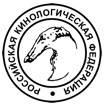 РОССИЙСКАЯ КИНОЛОГИЧЕСКАЯ ФЕДЕРАЦИЯРОССИЙСКАЯ ФЕДЕРАЦИЯ ЛЮБИТЕЛЬСКОГО СОБАКОВОДСТВААСТРАХАНСКАЯ РЕГИОНАЛЬНАЯ ОБЩЕСТВЕННАЯ ОРГАНИЗАЦИЯ КИНОЛОГИЧЕСКИЙ КЛУБ ХАЗАРКАТАЛОГВСТРЕЧИ В ХАЗАРЕCAC ЧЕМПИОН ФЕДЕРАЦИИ22.08.20Россия, АстраханьРОССИЙСКАЯ КИНОЛОГИЧЕСКАЯ ФЕДЕРАЦИЯРОССИЙСКАЯ ФЕДЕРАЦИЯ ЛЮБИТЕЛЬСКОГО СОБАКОВОДСТВА
АСТРАХАНСКАЯ РЕГИОНАЛЬНАЯ 

ОБЩЕСТВЕННАЯ ОРГАНИЗАЦИЯ 
КИНОЛОГИЧЕСКИЙ
КЛУБ ХАЗАР
КАТАЛОГ
Встречи в Хазаре
CAC ЧЕМПИОН ФЕДЕРАЦИИ
Судья:  ПИРОГОВА И.Е.Организатор: Иванов С.П    club-hazar@bk.ru   +7(988) 070-82-00 Сератарь: Попова Г.К., Сажина Т.К.Место проведения: г. Астрахань, ул. Луконина, 6А
22.08.20 г Россия, АстраханьУТВЕРЖДЕНО решением Президиума РКФ от 16 октября 2019 г.Изменения внесены 29 января 2020 годаПОЛОЖЕНИЕ О СЕРТИФИКАТНЫХ ВЫСТАВКАХ РКФ1.1. Сертификатные выставки собак в системе РКФ проводятся в соответствии с требованиями FCI и настоящим Положением.1.2. Сертификатные выставки делятся на:– интернациональные всех пород (ранг CACIB FCI; в рамках выставки возможна организация специализированных рингов – specialty – с присвоением дополнительных титулов);– национальные всех пород (ранг CAC);– национальные отдельных групп пород (ранг CAC; в рамках выставки возможна организация специализированных рингов – specialty – с присвоением дополнительных титулов);– монопородные (ранг КЧК / КЧП, ПК / ПП).1.3. К участию в интернациональных выставках ранга CACIB допускаются только породы собак, признанные FCI. Для пород, не признанных FCI, но признанных РКФ, в рамках интернациональных выставок ранга CACIB организуются выставки ранга CAC.1.4. К участию в национальных и монопородных выставках допускаются породы собак, признанные РКФ.1.5. Все собаки, заявленные в каталоге, должны быть зарегистрированы во Всероссийской единой родословной книге РКФ, либо одной из стран FCI, либо АКС (США), КС (Великобритания), СКС (Канада).IV. РЕГИСТРАЦИЯ НА ВЫСТАВКУ4.1. Регистрация на выставки любого ранга строго предварительная, с внесением в каталог.4.2. На выставки ранга CACIB регистрацию рекомендуется открывать не позднее чем за 6 месяцев, на выставки ранга CAC и монопородные – не позднее чем за 3 месяца до даты проведения.4.5. При регистрации собаки на выставку владелец обязан предоставить:– заполненную заявку (или онлайн заявку), содержащую кличку собаки, аббревиатуру и № родословной, № клейма / микрочипа, дату рождения, окрас, кличку отца, кличку матери, Ф.И.О. заводчика, Ф.И.О. владельца с указанием города / страны проживания, телефон и e-mail владельца, выставочный класс, в который регистрируется собака;– копию родословной (запись в классы беби, щенков, юниоров возможна по метрике щенка);– копию чемпионского или рабочего сертификата (если применимо);– копию квитанции об оплате целевого взноса.Направляя заявочный лист в оргкомитет выставки, владелец выражает согласие на обработку, хранение и публикацию своих персональных данных в каталоге и в отчетах.4.6. На выставках РКФ собаки могут быть записаны в следующие классы:– класс беби / baby class – с 3 до 6 мес. (опционально, на усмотрение организаторов);– класс щенков / puppy class – с 6 до 9 мес.;– класс юниоров / junior class – с 9 до 18 мес.;– класс промежуточный / intermediate class – с 15 до 24 мес.;– класс открытый / open class – с 15 мес.;– класс рабочий / working class – с 15 мес. на основании рабочего сертификата по профильному виду испытаний (при записи на выставки ранга CACIB учитываются только международные сертификаты);– класс чемпионов / champion class – с 15 мес. на основании сертификата / диплома чемпиона любой из стран FCI, а также KC, AKC, CKC, международного чемпиона FCI по красоте (C.I.B.) или международного шоу-чемпиона FCI (C.I.E.);– класс чемпионов НКП / club champion class – с 15 мес. на основании сертификата / диплома чемпиона НКП (только на монопородных выставках для пород, имеющих НКП);– класс ветеранов / veteran class – с 8 лет.Датой определения возраста собаки является день выставки. Если день рождения собаки совпадает с датой проведения выставки, то владелец вправе самостоятельно решить, в какой класс регистрировать собаку.4.7. Перевод из класса в класс по окончании регистрации на выставку не допускается. Замена собаки в каталоге возможна до окончания регистрации по медицинским показаниям (при наличии справки от ветеринарного врача).4.8. Целевой взнос возвращается только в случае гибели собаки (по справке от ветеринарного врача, предоставленной до окончания регистрации) или в случае отмены выставки по вине организатора. В случае отмены выставки по обстоятельствам форс-мажора возможность возврата фактически уплаченных целевых взносов или их части определяется организатором.V. КАТАЛОГ ВЫСТАВКИ5.1. Каталог выставки по решению организатора может быть опубликован только в электронной форме либо в электронной и печатной. Полный электронный каталог размещается на официальном сайте организатора в день выставки, но не ранее, чем за два часа до начала судейства в рингах. Предварительная информация о выставке (расписание, статистика), публикуемая в сети Интернет, не может содержать ни кличек собак, ни персональных данных владельцев.5.4. Каталог выставки любого ранга должен содержать:– собственно перечень экспонентов со сквозной нумерацией, начинающейся с №1, без пропусков, и сформированный по тому же принципу, что и оглавление (группа FCI – порода – пол – класс – клички в алфавитном порядке; породы вне классификации FCI на выставках ранга CACIB располагаются в конце перечня – после группы X – и печатаются с новой страницы, на выставках ранга CAC – в рамках групп, к которым они условно отнесены согласно номенклатуре РКФ); перечень открывается названием породы с указанием № стандарта FCI, далее указывается фамилия судьи, проводящего экспертизу этой породы, а затем приводится список участников по полу (сначала все кобели, затем все суки) и классам (по возрастанию, от беби до ветеранов); если в породе на выставке данного ранга предусмотрено судейство по окрасам, на каждый окрас формируется отдельный список.VII. ТРЕБОВАНИЯ К УЧАСТНИКАМ ВЫСТАВКИ7.1. На всех зоотехнических мероприятиях РКФ здоровье и благополучие собак являются АБСОЛЮТНЫМ ПРИОРИТЕТОМ. Любые действия (со стороны владельцев, организаторов, судей и иных лиц, находящихся на территории выставки), которые могут быть расценены как нарушение принципа ответственного отношения к животным, влекут за собой санкции вплоть до дисквалификации.7.2. На каждую собаку, участвующую в выставочных мероприятиях, должны быть оформлены ветеринарные сопроводительные документы (с использованием ФГИС «Меркурий») или международный ветеринарный паспорт (для иностранных собак). Без прохождения ветеринарного контроля собака в ринг не допускается.7.3. Лица, сопровождающие собак, обязаны иметь при себе ветеринарные паспорта, копии родословных или метрик щенков на каждое животное, участвующее в выставке. Сотрудники оргкомитета вправе требовать предъявления этих документов.7.4. Все собаки, участвующие в выставке, должны быть выгуляны. Выгул собак осуществляется строго в отведенных для этого местах. Каждый участник выставки обязан иметь при себе и применять средства для уборки за своей собакой на всей территории выставки, а также в специальных местах для выгула. Средства для уборки должны находиться возле каждого ринга. 7.5. Груминг животных производится только в отведенных для этого местах.7.6. Запрещается выставлять собак в строгих ошейниках, намордниках, шлейках. Все собаки в выставочных залах должны находиться на коротких поводках и выставляться только на ринговках с фиксатором.7.7. Запрещается обрабатывать собаку любыми препаратами, которые видоизменяют структуру, форму и цвет шерсти, кожи, когтей, мочки носа. Разрешается только предусмотренный стандартом тримминг и / или стрижка, а также расчесывание шерсти щеткой или расческой. Запрещается оставлять собаку привязанной на столе для груминга вне периода подготовки шерсти к показу.7.8. Запрещается тянуть собаку и / или поднимать ее вверх за ошейник или хвост. Экспонент, который не следует установленным правилам показа собаки, должен будет покинуть ринг. Судья имеет право оставить собаку без оценки.7.9. За жестокое обращение с собаками, неэтичное поведение на территории выставки, спровоцированные драки собак, покусы Выставочная комиссия РКФ по заявлению судьи, работников ринга, членов оргкомитета или участников выставки может дисквалифицировать владельца и собаку со всех мероприятий РКФ / FCI с аннулированием оценок и титулов. Участники должны всегда контролировать поведение своих питомцев и предотвращать их агрессию, направленную на людей и других собак. Заявления о драках и покусах подаются в оргкомитет выставки и должны быть рассмотрены им до окончания мероприятия; на Выставочную комиссию РКФ жалоба направляется вместе с сопроводительным письмом от председателя оргкомитета.7.10. К случаям жестокого отношения относится также оставление собаки в некомфортных либо опасных для ее здоровья условиях, в том числе на прилегающей к выставке территории, например на парковке. При поступлении жалобы о закрытых в салоне автомобиля животных (особенно без обеспечения доступа воздуха в салон и вентиляции) оргкомитет выставки обязан вызвать полицию для принятия экстренных мер.7.11. При расположении участников возле рингов запрещается:• перекрывать проходы между рингами;• самовольно натягивать ленты или иным способом ограничивать свободный проход;• располагать клетки с животными у рингов других пород;• располагать клетки с животными при входе в главный ринг и выходе из него.7.12. На выставках РКФ запрещено ведение несанкционированной торговли, в том числе торговли животными, и размещение несанкционированной рекламы. Нарушение данного запрета может привести к отстранению от участия как в этом, так и в последующих мероприятиях РКФ.7.13. На мероприятиях РКФ запрещается курить и распивать спиртные напитки вне отведенных для этого мест. Лица, нарушившие п. 7.13, могут быть привлечены к ответственности на основании действующего законодательства Российской Федерации. Со стороны РКФ к ним могут быть также применены дисциплинарные меры.7.14. Все находящиеся на территории выставки участники, персонал и зрители должны соблюдать чистоту и порядок, выполнять правила санитарии, ветеринарии и противопожарной безопасности.VIII. ПРОЦЕДУРА СУДЕЙСТВА8.1. Главным лицом в ринге является судья. По организационным вопросам ответственным за работу ринга является распорядитель, но все решения принимаются только с согласия судьи.8.2. Судейство в каждой породе проходит в следующем порядке: беби кобели, щенки кобели, юниоры кобели, кобели классов промежуточного, открытого, рабочего, чемпионов, чемпионов НКП (на монопородных выставках), кобели ветераны; беби суки, щенки суки, юниоры суки, суки классов промежуточного, открытого, рабочего, чемпионов, чемпионов НКП (на монопородных выставках), суки ветераны.8.3. Судья в ринге производит индивидуальный осмотр каждой собаки в стойке и в движении, делает описание (если это предусмотрено регламентом выставки) и присуждает оценку.8.4. После осмотра всех собак в классе проводится сравнение на CW, и четыре лучших собаки расставляются по местам с 1-го по 4-е (при наличии оценки не ниже «очень хорошо», в классах беби и щенков – при наличии оценки не ниже «перспективный»). Дальнейшая процедура выбора лучших в породе описана в п. 9.5.8.5. Любое решение, принятое судьей относительно оценки, расстановки, присуждения титулов и выдачи сертификатов, является окончательным и не может быть отменено в рамках данного конкретного мероприятия. Если экспонент считает решение судьи в отношении своей собаки ошибочным или усматривает в действиях судьи нарушение положений РКФ и / или FCI о выставках и / или о судьях, он может обратиться с жалобой в соответствующую комиссию РКФ. 8.6. Экспоненты, опоздавшие в ринг, к экспертизе не допускаются. На усмотрение судьи они могут быть описаны вне ринга (с оценкой, но без присвоения титулов и сертификатов).8.7. Экспонент не может покидать ринг во время экспертизы без разрешения судьи. За самовольный уход с ринга судья вправе аннулировать ранее присвоенную оценку / титул.8.8. В случае неприбытия или опоздания судьи, назначенного на породу, экспертизу собак осуществляет резервный судья.IX. ОЦЕНКИ, СЕРТИФИКАТЫ И ТИТУЛЫ9.1. В классах юниоров, промежуточном, открытом, рабочем, чемпионов и ветеранов, а также в классе чемпионов НКП (на монопородных выставках) присуждаются следующие оценки:– отлично / excellent (красная лента), может быть присуждено только собаке, очень близкой к идеалу стандарта, представленной в отличной кондиции, демонстрирующей гармоничный уравновешенный темперамент, имеющей высокий класс и отличную подготовку; ее превосходные характеристики, полностью соответствующие породе, позволяют проигнорировать некоторые несовершенства, однако половой диморфизм должен быть ярко выражен;– очень хорошо / very good (синяя лента), может быть присуждено только собаке, которая обладает типичными признаками породы, хорошо сбалансированными пропорциями и представлена в корректной кондиции; допускается несколько небольших недостатков, однако собака должна тем не менее демонстрировать класс;– хорошо / good (зеленая лента), должно быть присуждено собаке, обладающей основными породными признаками; достоинства должны преобладать над недостатками, так чтобы собака все еще могла считаться хорошим представителем своей породы;– удовлетворительно / satisfactory (желтая лента), должно присуждаться собаке, которая может быть без сомнений отнесена к определенной породе, не обладая при этом ее основными достоинствами, а также собаке, чья физическая кондиция резко отличается от желаемой;– дисквалификация / disqualification (белая лента), должна даваться собаке в следующих случаях: тип не соответствует стандарту, несвойственное породе или агрессивное поведение, крипторхизм, пороки зубной системы, дефекты строения челюстей, нестандартный окрас или структура шерсти, явные признаки альбинизма, любой дисквалифицирующий порок, предусмотренный стандартом данной породы, а также дефекты, угрожающие здоровью; причина дисквалификации должна быть отражена в описании и в отчете; листы описания (оригинал и копия) должны быть заверены собственноручной подписью судьи и подписью владельца / хендлера дисквалифицированной собаки, подтверждающей, что он был ознакомлен с фактом и причиной дисквалификации;– невозможно отсудить (без оценки) / cannot be judged (without evaluation), дается собаке, если она беспрерывно прыгает или рвется из ринга, делая невозможной оценку движений и аллюра, либо не дает судье себя ощупать, осмотреть зубы и прикус, анатомию и строение, хвост или семенники, либо у нее видны следы операции или лечения, имевшего целью ввести судью в заблуждение, замаскировать или откорректировать недостатки экстерьера (например, исправлено веко, ухо, хвост); такое же решение должно быть принято и при двойном хендлинге (привлечение внимания собаки из-за ринга), который строго запрещен на всех выставках в системе FCI; причина оставления без оценки должна быть отражена в описании и в отчете.9.2. В классах беби и щенков присуждаются следующие оценки:– очень перспективный / very promising (красная лента);– перспективный / promising (синяя лента);– неперспективный / not promising (белая лента).9.3. Четыре лучших собаки в каждом классе должны быть расставлены по местам с 1-го по 4-е при условии, если они имеют оценки не ниже «очень хорошо» (в классах беби и щенков – не ниже «перспективный»).9.4. В ринге по усмотрению судьи могут выдаваться сертификаты и присуждаться титулы:CW – победитель класса. Присваивается на выставке любого ранга первой собаке в классе, получившей высшую оценку.JCAC – кандидат в юные чемпионы России по красоте. Присваивается на выставках ранга CACIB и CAC кобелю и суке, получившим CW в классе юниоров.R.JCAC – резервный кандидат в юные чемпионы России по красоте. Может быть присвоен на выставках ранга CACIB и CAC собаке, получившей оценку «отлично 2» в классе юниоров (при условии, что первой собаке присужден JCAC). Если CAC присвоен собаке, имеющий титул юного чемпиона России, R.JCAC засчитывается как JCAC. Кроме того, при оформлении титула юного чемпиона России 2 х R.JCAC могут быть засчитаны как 1 х JCAC (однократно).САС – кандидат в чемпионы России по красоте. На выставках ранга CACIB присваивается всем собакам, получившим CW в классах промежуточном, открытом, рабочем, чемпионов; на выставках ранга CAC присваивается кобелю и суке, занявшим первое место в сравнении CW классов промежуточного, открытого, рабочего, чемпионов.R.CAC – резервный кандидат в чемпионы России по красоте. На выставках ранга CACIB может быть присвоен собакам, получившим оценку «отлично 2» в классах промежуточном, открытом, рабочем, чемпионов (при условии, что первой собаке присужден CAC); на выставках ранга CAC присваивается в сравнении CW классов промежуточного, открытого, рабочего, чемпионов, оставшихся после выбора обладателя CAC, и второй собаки из класса, CW которого получил CAC. Если CAC присвоен собаке, имеющий титул чемпиона России, R.CAC засчитывается как CAC. Кроме того, при оформлении титула чемпиона России 2 х R.CAC могут быть засчитаны как 1 х CAC (однократно).CACIB – кандидат в интернациональные чемпионы по красоте. Присваивается только на выставках ранга CACIB кобелю и суке, занявшим первое место в сравнении CW классов промежуточного, открытого, рабочего, чемпионов.R.CACIB – резервный кандидат в интернациональные чемпионы по красоте. Присваивается только на выставках ранга CACIB в сравнении CW, оставшихся после выбора обладателя CACIB, и собаки, получившей «отлично 2» в классе, победителю которого был присужден CACIB.VCAC – кандидат в ветераны-чемпионы России по красоте. Присваивается на выставках ранга CACIB и CAC кобелю и суке, получившим CW в классе ветеранов.R.VCAC – резервный кандидат в ветераны-чемпионы России по красоте. Может быть присвоен на выставках ранга CACIB и CAC собаке, получившей оценку «отлично 2» в классе ветеранов (при условии, что первой собаке присужден VCAC). Если VCAC присвоен собаке, имеющий титул ветерана чемпиона России, R.VCAC засчитывается как VCAC. Кроме того, при оформлении титула ветерана чемпиона России 2 х R.VCAC могут быть засчитаны как 1 х VCAC (однократно)ЮЧРКФ – юный чемпион РКФ. Присваивается на выставках ранга CACIB и на выставках ранга CAC / «Чемпион РКФ» кобелю и суке, получившим JCAC.ЧРКФ – чемпион РКФ. На выставках ранга CACIB присваивается кобелю и суке, получившим CACIB; на выставках ранга CAC / «Чемпион РКФ» присваивается кобелю и суке, получившим CAC.ВЧРКФ – ветеран чемпион РКФ. Присваивается на выставках ранга CACIB и на выставках ранга CAC / «Чемпион РКФ» кобелю и суке, получившим VCAC.ЮЧФ – юный чемпион федерации. Присваивается на выставках ранга CAC / «Чемпион федерации» кобелю и суке, получившим JCAC.ЧФ – чемпион федерации. На выставках ранга CAC / «Чемпион РКФ» присваивается всем собакам, получившим CW в классах промежуточном, открытом, рабочем, чемпионов; на выставках ранга CAC / «Чемпион федерации» присваивается кобелю и суке, получившим CAC.ВЧФ – ветеран чемпион федерации. Присваивается на выставках ранга CAC / «Чемпион федерации» кобелю и суке, получившим VCAC.ПК [год] – победитель НКП года. Присваивается на ежегодной национальной монопородной выставке в породах, имеющих НКП, кобелю и суке, занявшим первое место в сравнении CW классов промежуточного, открытого, рабочего, чемпионов и чемпионов НКП (с 01.01.2020).ЮПК [год] – юный победитель НКП года. Присваивается на ежегодной национальной монопородной выставке в породах, имеющих НКП, кобелю и суке, получившим CW в классе юниоров (с 01.01.2020).ВПК [год] – ветеран победитель НКП года. Присваивается на ежегодной национальной монопородной выставке в породах, имеющих НКП, кобелю и суке, получившим CW в классе ветеранов (с 01.01.2020).КЧК – кандидат в чемпионы НКП. Присваивается в породах, имеющих НКП: на ежегодной национальной монопородной выставке ранга «Победитель клуба» – всем собакам, получившим CW в классах промежуточном, открытом, рабочем, чемпионов (в классе чемпионов НКП КЧК не присуждается); на монопородных выставках ранга КЧК – кобелю и суке, занявшим первое место в сравнении CW классов промежуточного, открытого, рабочего, чемпионов (CW класса чемпионов НКП в сравнении на КЧК не участвует); в специализированных рингах породы в рамках выставок ранга CACIB – кобелю и суке, получившим CACIB; в специализированных рингах породы в рамках выставок ранга CAC для соответствующей группы пород – кобелю и суке, получившим CAC.ЮКЧК – кандидат в юные чемпионы клуба. Присваивается в породах, имеющих НКП: на монопородных выставках ранга КЧК, в специализированных рингах породы в рамках выставок ранга CACIB и в специализированных рингах породы в рамках выставок ранга CAC для соответствующей группы пород – кобелю и суке, получившим CW в классе юниоров.ВКЧК – кандидат в ветераны-чемпионы клуба. Присваивается в породах, имеющих НКП: на монопородных выставках ранга КЧК, в специализированных рингах породы в рамках выставок ранга CACIB и в специализированных рингах породы в рамках выставок ранга CAC для соответствующей группы пород – кобелю и суке, получившим CW в классе ветеранов.ПП [год] – победитель породы года. Присваивается на ежегодной Национальной монопородной выставке в породах, не имеющих НКП, кобелю и суке, занявшим первое место в сравнении CW классов промежуточного, открытого, рабочего, чемпионов.ЮПП [год] – юный победитель породы года. Присваивается на ежегодной Национальной монопородной выставке в породах, не имеющих НКП, кобелю и суке, получившим CW в классе юниоров.ВПП [год] – ветеран победитель породы года. Присваивается на ежегодной Национальной монопородной выставке в породах, не имеющих НКП, кобелю и суке, получившим CW в классе ветеранов.КЧП – кандидат в чемпионы породы. Присваивается в породах, не имеющих НКП: на ежегодной национальной специализированной выставке ранга «Победитель породы» – всем собакам, получившим CW в классах промежуточном, открытом, рабочем, чемпионов; в специализированных рингах породы в рамках выставок ранга CACIB – кобелю и суке, получившим CACIB; в специализированных рингах породы в рамках выставок ранга CAC для соответствующей группы пород – кобелю и суке, получившим CAC.ЮКЧП – кандидат в юные чемпионы породы. Присваивается в породах, не имеющих НКП: на ежегодной национальной специализированной выставке, в специализированных рингах породы в рамках выставок ранга CACIB и в специализированных рингах породы в рамках выставок ранга CAC для соответствующей группы пород – кобелю и суке, получившим CW в классе юниоров.ВКЧП – кандидат в ветераны-чемпионы породы. Присваивается в породах, не имеющих НКП: на ежегодной национальной специализированной выставке, в специализированных рингах породы в рамках выставок ранга CACIB и в специализированных рингах породы в рамках выставок ранга CAC для соответствующей группы пород – кобелю и суке, получившим CW в классе ветеранов.СС – сертификат соответствия. Присваивается только на монопородных выставках: на национальной монопородной выставке ранга «Победитель клуба» / «Победитель породы» – собакам, получившим оценку «отлично 2» в классах промежуточном, открытом, рабочем, чемпионов (при условии, что первой собаке присужден КЧК/КЧП); на выставках ранга КЧК в породах, имеющих НКП, присваивается в сравнении CW классов промежуточного, открытого, рабочего, чемпионов, оставшихся после выбора обладателя КЧК, и второй собаки из класса, CW которого получил КЧК. При оформлении титула чемпиона НКП / чемпиона породы 3 х СС могут быть засчитаны как 1 х КЧК / КЧП (однократно).ЮСС – сертификат соответствия в классе юниоров. Присваивается только на монопородных выставках собакам, получившим оценку «отлично 2» в классе юниоров (при условии, что первой собаке присужден ЮКЧК/ЮКЧП). При оформлении титула юного чемпиона НКП / юного чемпиона породы 3 х ЮСС могут быть засчитаны как 1 х ЮКЧК / ЮКЧП (однократно).ВСС – сертификат соответствия в классе ветеранов. Присваивается только на монопородных выставках собакам, получившим оценку «отлично 2» в классе ветеранов (при условии, что первой собаке присужден ВКЧК/ВКЧП). При оформлении титула ветерана чемпиона НКП / ветерана чемпиона породы 3 х ВСС могут быть засчитаны как 1 х ВКЧК / ВКЧП (однократно).На всех выставках РКФ и FCI присуждение титулов и сертификатов (в том числе резервных) является прерогативой судьи. Однако присуждение сертификата CAC на выставке любого ранга должно подразумевать, что собака соответствует уровню чемпиона – как национального, так и интернационального. На интернациональных выставках, если в породе присвоен хотя бы один сертификат CAC, отказ от присуждения CACIB не является нормой и должен быть убедительно мотивирован. Ни один резервный сертификат не может быть присужден, если не присужден основной.9.5. На выставках всех рангов в каждой породе также выбираются:ЛБ / BOB baby – лучший беби породы; выбирается сравнением кобеля и суки CW беби (на выставках, где по решению оргкомитета велась запись в класс беби).ЛЩ / BOB puppy – лучший щенок породы; выбирается сравнением кобеля и суки CW щенков.ЛЮ / BOB junior – лучший юниор породы; выбирается сравнением кобеля и суки CW класса юниоров.ЛВ / BOB veteran – лучший ветеран породы; выбирается сравнением кобеля и суки CW класса ветеранов.ЛПП / BOB (Best of Breed) – лучший представитель породы; выбирается сравнением шести собак: кобеля и суки CW класса юниоров; кобеля и суки, выбранных сравнением CW классов промежуточного, открытого, рабочего, чемпионов и (если применимо) чемпионов НКП; кобеля и суки CW класса ветеранов.ВОS (Best of Opposite Sex) – лучший представитель противоположного пола в породе; выбирается сравнением собак противоположного пола после выбора ЛПП / ВОВ.Сука и кобель – обладатели основных титулов выбираются по окончании судейства взрослых классов. ЛБ, ЛЩ, ЛЮ, ЛВ, BOB и BOS выбираются после окончания судейства породы.9.6. В главном ринге выставки выбираются:Best in show baby (puppy, junior, veteran) – лучшая собака выставки раздельно среди беби (если применимо), щенков, юниоров и ветеранов.Лучший беби (щенок, юниор, ветеран) выставки выбирается при сравнении лучших беби (щенков, юниоров, ветеранов) каждой породы, участвующей в выставке (в каждом конкурсе расставляются три лучших собак).Best in Group / BIG – лучшая собака в группе по классификации FCI; выбирается при сравнении BOB всех пород группы (расставляются три лучших собаки).Best in Show / BIS – лучшая собака выставки; выбирается при сравнении всех обладателей титула BIG (расставляются три лучших собаки).9.7. По решению оргкомитета в рамках выставки могут проводиться конкурсы:Конкурс пар / Couple competition – участвуют 2 собаки одной породы: кобель и сука, принадлежащие одному владельцу (пару выставляет один хендлер).Конкурс питомников / Breeders’ groups competition – участвуют от 3 до 5 собак одной породы, рожденные в одном питомнике, имеющие одну заводскую приставку.Конкурс производителей / Progeny groups’ competition – участвуют производитель ( ница) и от 3 до 5 потомков первой генерации.В конкурсах пар, питомников, производителей участвуют лишь собаки, внесенные в каталог, заранее записанные на конкурс, экспонировавшиеся на данной выставке и получившие оценку не ниже «очень хорошо» (собаки классов беби и щенков в конкурсах не участвуют). Предварительный отбор для участия в финальных конкурсах производится в экстерьерном ринге по окончании судейства породы. Судья оценивает все заявленные в породе пары, питомники и группы производителей и направляет одну пару, один питомник, одного производителя от каждой породы на главный ринг для участия в финальных конкурсах. На главном ринге судья конкурса определяет три лучших пары, три лучших питомника, три лучших производителя и расставляет их с 1-го по 3-е место. Победителям присваиваются титулы: Лучшая пара выставки / Best couple; Лучший питомник выставки / Best breeders’ group; Лучший производитель выставки / Best progeny group.9.8. Собаки пород, не признанных FCI и признанных РКФ, участвуют в традиционных конкурсах на главном ринге только на выставках ранга CAC; на выставках ранга CACIB для них проводится специальный конкурс на лучшую собаку среди пород, не признанных FCI и признанных РКФ (участвуют ЛПП / BOB всех пород, относящихся к данной категории).9.9. Конкурс «Гордость России» рекомендуется проводить на всех выставках ранга CACIB и CAC в системе РКФ. В нем участвуют лучшие представители отечественных пород собак. Судья выбирает только одну собаку, которая получает титул «Гордость России».9.10. Конкурс юного хендлера не входит в обязательную программу выставки, но является важным показателем внимания организаторов к работе с подрастающим поколением собаководов. Участник может выйти на конкурс с собакой любой породы, в том числе и не зарегистрированной на выставку. Плата за участие в конкурсе юного хендлера не взимается.СПИСОК ПОРОД — 22.08.20 «ВСТРЕЧИ В ХАЗАРЕ»Пирогова Ираида / Pirogova Iraida1 группа FCIFCI 347 - БЕЛАЯ ШВЕЙЦАРСКАЯ ОВЧАРКА (Швейцария)  / BERGER BLANC SUISSE (Switzerland) Судья: Пирогова Ираида / Pirogova Iraida (количество собак 3, номера 1 - 3)Кобели / MalesКласс Промежуточный / Intermediate classСуки / FemalesКласс Юниоров / Junior classКласс Открытый / Open classFCI 15 - БЕЛЬГИЙСКАЯ ОВЧАРКА, МАЛИНУА (Бельгия)  / CHIEN DE BERGER BELGE, MALINOIS (Belgium) Судья: Пирогова Ираида / Pirogova Iraida (количество собак 1, номер 4)Кобели / MalesКласс Юниоров / Junior classFCI 39 - ВЕЛЬШ КОРГИ ПЕМБРОК (Великобритания)  / WELSH CORGI PEMBROKE (United Kingdom) Судья: Пирогова Ираида / Pirogova Iraida (количество собак 7, номера 5 - 11)Кобели / MalesКласс Юниоров / Junior classКласс Промежуточный / Intermediate classСуки / FemalesКласс Юниоров / Junior classКласс Промежуточный / Intermediate classКласс Открытый / Open classВОСТОЧНОЕВРОПЕЙСКАЯ ОВЧАРКА (Россия)  / VOSTOCHNO-EVROPEISKAYA OVCHARKA (Russia) Судья: Пирогова Ираида / Pirogova Iraida (количество собак 1, номер 12)Суки / FemalesКласс Промежуточный / Intermediate classFCI 156 - КОЛЛИ ДЛИННОШЕРСТНЫЙ (Великобритания)  / COLLIE ROUGH (United Kingdom) Судья: Пирогова Ираида / Pirogova Iraida (количество собак 3, номера 13 - 15)Кобели / MalesКласс Промежуточный / Intermediate classСуки / FemalesКласс Промежуточный / Intermediate classFCI 166 - НЕМЕЦКАЯ ОВЧАРКА (Германия)  / GERMAN SHEPHERD DOG DOUBLE COAT (Germany) Судья: Пирогова Ираида / Pirogova Iraida (количество собак 9, номера 16 - 24)Кобели / MalesКласс Юниоров / Junior classКласс Промежуточный / Intermediate classКласс Рабочий / Working classСуки / FemalesКласс Щенков / Puppy classКласс Юниоров / Junior classКласс Рабочий / Working classКласс Чемпионов / Champion class2 группа FCIFCI 45 - БЕРНСКИЙ ЗЕННЕНХУНД (Швейцария)  / BERNER SENNENHUND (Switzerland) Судья: Пирогова Ираида / Pirogova Iraida (количество собак 4, номера 25 - 28)Кобели / MalesКласс Юниоров / Junior classСуки / FemalesКласс Юниоров / Junior classКласс Промежуточный / Intermediate classFCI 116 - БОРДОСКИЙ ДОГ (Франция)  / DOGUE DE BORDEAUX (France) Судья: Пирогова Ираида / Pirogova Iraida (количество собак 1, номер 29)Кобели / MalesКласс Юниоров / Junior classFCI 149 - БУЛЬДОГ (Великобритания)  / BULLDOG (United Kingdom) Судья: Пирогова Ираида / Pirogova Iraida (количество собак 2, номера 30 - 31)Суки / FemalesКласс Промежуточный / Intermediate classКласс Открытый / Open classFCI 143 - ДОБЕРМАН (Германия)  / DOBERMAN (Germany) Судья: Пирогова Ираида / Pirogova Iraida (количество собак 5, номера 32 - 36)Кобели / MalesКласс Беби / Baby classКласс Юниоров / Junior classКласс Чемпионов / Champion classСуки / FemalesКласс Беби / Baby classКласс Промежуточный / Intermediate classFCI 91 - ИСПАНСКИЙ МАСТИФ (Испания)  / MASTIN DE ESPANOL (Spain) Судья: Пирогова Ираида / Pirogova Iraida (количество собак 2, номера 37 - 38)Кобели / MalesКласс Промежуточный / Intermediate classСуки / FemalesКласс Промежуточный / Intermediate classFCI 343 - ИТАЛЬЯНСКИЙ КАНЕ КОРСО (Италия)  / CANE CORSO ITALIANO (Italy) Судья: Пирогова Ираида / Pirogova Iraida (количество собак 8, номера 39 - 46)Кобели / MalesКласс Беби / Baby classКласс Щенков / Puppy classКласс Юниоров / Junior classКласс Промежуточный / Intermediate classСуки / FemalesКласс Беби / Baby classКласс Юниоров / Junior classFCI 328 - КАВКАЗСКАЯ ОВЧАРКА (Россия)  / CAUCASIAN SHEPHERD DOG (Russia) Судья: Пирогова Ираида / Pirogova Iraida (количество собак 1, номер 47)Кобели / MalesКласс Открытый / Open classFCI 144 - НЕМЕЦКИЙ БОКСЕР (Германия)  / DEUTSCHER BOXER (Germany) Судья: Пирогова Ираида / Pirogova Iraida (количество собак 1, номер 48)Суки / FemalesКласс Беби / Baby classFCI 235 - НЕМЕЦКИЙ ДОГ ЧЕРНЫЙ, МРАМОРНЫЙ, ПЛАЩЕВОЙ (Германия)  / DEUTSCHE DOGGE BLACK, HARLEQUIN (Germany) Судья: Пирогова Ираида / Pirogova Iraida (количество собак 1, номер 49)Суки / FemalesКласс Беби / Baby classFCI 181 - РИЗЕНШНАУЦЕР ЧЁРНЫЙ (Германия)  / RIESENSCHNAUZER PURE BLACK WITH BLACK UNDERCOAT (Germany) Судья: Пирогова Ираида / Pirogova Iraida (количество собак 1, номер 50)Суки / FemalesКласс Открытый / Open classFCI 147 - РОТВЕЙЛЕР (Германия)  / ROTTWEILER (Germany) Судья: Пирогова Ираида / Pirogova Iraida (количество собак 1, номер 51)Кобели / MalesКласс Промежуточный / Intermediate classFCI 335 - СРЕДНЕАЗИАТСКАЯ ОВЧАРКА (Россия)  / CENTRAL ASIA SHEPHERD DOG (Russia) Судья: Пирогова Ираида / Pirogova Iraida (количество собак 4, номера 52 - 55)Кобели / MalesКласс Беби / Baby classКласс Промежуточный / Intermediate classСуки / FemalesКласс Промежуточный / Intermediate classFCI 230 - ТИБЕТСКИЙ МАСТИФ (Китай)  / TIBET MASTIF (China) Судья: Пирогова Ираида / Pirogova Iraida (количество собак 2, номера 56 - 57)Суки / FemalesКласс Промежуточный / Intermediate classFCI 185 - ЦВЕРГПИНЧЕР (Германия)  / ZWERGPINSCHER (Germany) Судья: Пирогова Ираида / Pirogova Iraida (количество собак 2, номера 58 - 59)Кобели / MalesКласс Юниоров / Junior classСуки / FemalesКласс Открытый / Open classFCI 183 - ЦВЕРГШНАУЦЕР БЕЛОГО ОКРАСА (Германия)  / ZWERGSCHNAUZER WHITE (Germany) Судья: Пирогова Ираида / Pirogova Iraida (количество собак 1, номер 60)Суки / FemalesКласс Открытый / Open classFCI 183 - ЦВЕРГШНАУЦЕР ПЕРЕЦ С СОЛЬЮ (Германия)  / ZWERGSCHNAUZER PEPPER AND SALT (Germany) Судья: Пирогова Ираида / Pirogova Iraida (количество собак 1, номер 61)Суки / FemalesКласс Открытый / Open classFCI 183 - ЦВЕРГШНАУЦЕР ЧЕРНОГО ОКРАСА (Германия)  / ZWERGSCHNAUZER BLACK (Germany) Судья: Пирогова Ираида / Pirogova Iraida (количество собак 1, номер 62)Суки / FemalesКласс Открытый / Open classFCI 183 - ЦВЕРГШНАУЦЕР ЧЕРНЫЙ С СЕРЕБРОМ (Германия)  / ZWERGSCHNAUZER BLACK AND SILVER (Germany) Судья: Пирогова Ираида / Pirogova Iraida (количество собак 3, номера 63 - 65)Суки / FemalesКласс Беби / Baby classКласс Юниоров / Junior classКласс Открытый / Open class3 группа FCIFCI 286 - АМЕРИКАНСКИЙ СТАФФОРДШИРСКИЙ ТЕРЬЕР (США)  / AMERICAN STAFFORDSHIRE TERRIER (USA) Судья: Пирогова Ираида / Pirogova Iraida (количество собак 4, номера 66 - 69)Кобели / MalesКласс Юниоров / Junior classСуки / FemalesКласс Юниоров / Junior classFCI 11 - БУЛЬТЕРЬЕР (Великобритания)  / BULL TERRIER (United Kingdom) Судья: Пирогова Ираида / Pirogova Iraida (количество собак 2, номера 70 - 71)Кобели / MalesКласс Промежуточный / Intermediate classКласс Открытый / Open classFCI 345 - ДЖЕК РАССЕЛ ТЕРЬЕР (Великобритания)  / JACK RUSSEL TERRIER (United Kingdom) Судья: Пирогова Ираида / Pirogova Iraida (количество собак 2, номера 72 - 73)Кобели / MalesКласс Юниоров / Junior classСуки / FemalesКласс Промежуточный / Intermediate classFCI 40 - ИРЛАНДСКИЙ МЯГКОШЕРСТНЫЙ ПШЕНИЧНЫЙ ТЕРЬЕР (Ирландия)  / IRISH SOFT COATED WHEATEN TERRIER (Ireland) Судья: Пирогова Ираида / Pirogova Iraida (количество собак 1, номер 74)Суки / FemalesКласс Открытый / Open classFCI 86 - ЙОРКШИРСКИЙ ТЕРЬЕР (Великобритания)  / YORKSHIRE TERRIER (United Kingdom) Судья: Пирогова Ираида / Pirogova Iraida (количество собак 2, номера 75 - 76)Кобели / MalesКласс Промежуточный / Intermediate classСуки / FemalesКласс Юниоров / Junior classFCI 359 - МИНИАТЮРНЫЙ БУЛЬТЕРЬЕР (Великобритания)  / MINIATURE BULL TERRIER (United Kingdom) Судья: Пирогова Ираида / Pirogova Iraida (количество собак 2, номера 77 - 78)Кобели / MalesКласс Юниоров / Junior classСуки / FemalesКласс Промежуточный / Intermediate class4 группа FCIFCI 148 - ТАКСА МИНИАТЮРНАЯ ГЛАДКОШЕРСТНАЯ (Германия)  / ZWERG DACHSHUND SMOOTH-HAIRED (Germany) Судья: Пирогова Ираида / Pirogova Iraida (количество собак 1, номер 79)Кобели / MalesКласс Промежуточный / Intermediate class5 группа FCIFCI 255 - АКИТА (Япония)  / AKITA (Japan) Судья: Пирогова Ираида / Pirogova Iraida (количество собак 2, номера 80 - 81)Суки / FemalesКласс Юниоров / Junior classКласс Открытый / Open classFCI 344 - АМЕРИКАНСКАЯ АКИТА (Япония)  / AMERICAN AKITA (Japan) Судья: Пирогова Ираида / Pirogova Iraida (количество собак 2, номера 82 - 83)Кобели / MalesКласс Щенков / Puppy classКласс Юниоров / Junior classFCI 43 - БАСЕНДЖИ (Центрально-Африканская Республика)  / BASENJI (Central African Republic) Судья: Пирогова Ираида / Pirogova Iraida (количество собак 1, номер 84)Кобели / MalesКласс Юниоров / Junior classFCI 234 - МЕКСИКАНСКАЯ ГОЛАЯ СОБАКА СТАНДАРТНАЯ (Мексика)  / XOLOITZQUINTLE STANDARD (Mexico) Судья: Пирогова Ираида / Pirogova Iraida (количество собак 1, номер 85)Кобели / MalesКласс Открытый / Open classFCI 97 - НЕМЕЦКИЙ ШПИЦ ТОЙ (ПОМЕРАНСКИЙ) (Германия)  / GERMAN TOY SPITZ (POMERANIAN) (Germany) Судья: Пирогова Ираида / Pirogova Iraida (количество собак 8, номера 86 - 93)Кобели / MalesКласс Щенков / Puppy classКласс Юниоров / Junior classКласс Открытый / Open classСуки / FemalesКласс Промежуточный / Intermediate classКласс Открытый / Open classFCI 97 - НЕМЕЦКИЙ ШПИЦ МАЛЫЙ РЫЖИЙ, СЕРЫЙ И ДРУГИЕ ОКРАСЫ (Германия)  / DEUTSCHER KLEIN SPITZ ORANGE, GRIS, AUTRE (Germany) Судья: Пирогова Ираида / Pirogova Iraida (количество собак 2, номера 94 - 95)Суки / FemalesКласс Беби / Baby classКласс Промежуточный / Intermediate classFCI 212 - САМОЕДСКАЯ СОБАКА (Россия)  / SAMOIEDSKAYA SOBAKA (Russia) Судья: Пирогова Ираида / Pirogova Iraida (количество собак 1, номер 96)Суки / FemalesКласс Юниоров / Junior classFCI 257 - СИБА (Япония)  / SHIBA (Japan) Судья: Пирогова Ираида / Pirogova Iraida (количество собак 1, номер 97)Кобели / MalesКласс Юниоров / Junior classFCI 270 - СИБИРСКИЙ ХАСКИ (США)  / SIBERIAN HUSKY (USA) Судья: Пирогова Ираида / Pirogova Iraida (количество собак 3, номера 98 - 100)Кобели / MalesКласс Юниоров / Junior classКласс Открытый / Open classСуки / FemalesКласс Открытый / Open classFCI 205 - ЧАУ ЧАУ (Китай)  / CHOW CHOW (China) Судья: Пирогова Ираида / Pirogova Iraida (количество собак 1, номер 101)Кобели / MalesКласс Юниоров / Junior classFCI 262 - ЯПОНСКИЙ ШПИЦ (Япония)  / JAPANESE SPITZ (Japan) Судья: Пирогова Ираида / Pirogova Iraida (количество собак 2, номера 102 - 103)Кобели / MalesКласс Открытый / Open classСуки / FemalesКласс Открытый / Open class6 группа FCIFCI 163 - БАССЕТ ХАУНД (Великобритания)  / BASSET HOUND (United Kingdom) Судья: Пирогова Ираида / Pirogova Iraida (количество собак 1, номер 104)Суки / FemalesКласс Юниоров / Junior classFCI 161 - БИГЛЬ (Великобритания)  / BEAGLE (United Kingdom) Судья: Пирогова Ираида / Pirogova Iraida (количество собак 4, номера 105 - 108)Кобели / MalesКласс Промежуточный / Intermediate classСуки / FemalesКласс Щенков / Puppy classКласс Юниоров / Junior classКласс Промежуточный / Intermediate class7 группа FCIFCI 57 - ВЕНГЕРСКАЯ КОРОТКОШЕРСТНАЯ ЛЕГАВАЯ (ВЫЖЛА) (Венгрия)  / HUNGARIAN SHORT-HAIRED POINTER (VIZSLA) (Hungary) Судья: Пирогова Ираида / Pirogova Iraida (количество собак 1, номер 109)Суки / FemalesКласс Рабочий / Working classFCI 202 - ИТАЛЬЯНСКИЙ БРАКК (Италия)  / BRACCO ITALIANO (Italy) Судья: Пирогова Ираида / Pirogova Iraida (количество собак 1, номер 110)Суки / FemalesКласс Юниоров / Junior classFCI 6 - СЕТТЕР ГОРДОН (Великобритания)  / GORDON SETTER (United Kingdom) Судья: Пирогова Ираида / Pirogova Iraida (количество собак 1, номер 111)Кобели / MalesКласс Щенков / Puppy class8 группа FCIFCI 167 - АМЕРИКАНСКИЙ КОКЕР СПАНИЕЛЬ (США)  / AMERICAN COCKER SPANIEL (USA) Судья: Пирогова Ираида / Pirogova Iraida (количество собак 4, номера 112 - 115)Кобели / MalesКласс Юниоров / Junior classКласс Открытый / Open classСуки / FemalesКласс Промежуточный / Intermediate classFCI 111 - ЗОЛОТИСТЫЙ РЕТРИВЕР (Великобритания)  / GOLDEN RETRIEVER (United Kingdom) Судья: Пирогова Ираида / Pirogova Iraida (количество собак 2, номера 116 - 117)Кобели / MalesКласс Открытый / Open classСуки / FemalesКласс Щенков / Puppy classFCI 122 - ЛАБРАДОР РЕТРИВЕР (Великобритания)  / LABRADOR RETRIEVER (United Kingdom) Судья: Пирогова Ираида / Pirogova Iraida (количество собак 4, номера 118 - 121)Кобели / MalesКласс Промежуточный / Intermediate classСуки / FemalesКласс Юниоров / Junior classРУССКИЙ ОХОТНИЧИЙ СПАНИЕЛЬ (Россия)  / RUSSKIY OHOTNICHIY SPANIEL (Russia) Судья: Пирогова Ираида / Pirogova Iraida (количество собак 1, номер 122)Кобели / MalesКласс Юниоров / Junior class9 группа FCIБИВЕР ТЕРЬЕР (Германия)  / BIEWER TERRIER (Germany) Судья: Пирогова Ираида / Pirogova Iraida (количество собак 2, номера 123 - 124)Суки / FemalesКласс Юниоров / Junior classКласс Промежуточный / Intermediate classFCI 136 - КАВАЛЕР КИНГ ЧАРЛЬЗ СПАНИЕЛЬ (Великобритания)  / CAVALIER KING CHARLES SPANIEL (United Kingdom) Судья: Пирогова Ираида / Pirogova Iraida (количество собак 2, номера 125 - 126)Кобели / MalesКласс Открытый / Open classСуки / FemalesКласс Открытый / Open classFCI 288 - КИТАЙСКАЯ ХОХЛАТАЯ СОБАКА (Китай)  / CHINESE CRESTED DOG (China) Судья: Пирогова Ираида / Pirogova Iraida (количество собак 1, номер 127)Суки / FemalesКласс Юниоров / Junior classFCI 77 - КОНТИНЕНТАЛЬНЫЙ ТОЙ СПАНИЕЛЬ - ПАПИЙОН (Бельгия, Франция)  / PAPILLON (Belgium, France) Судья: Пирогова Ираида / Pirogova Iraida (количество собак 2, номера 128 - 129)Кобели / MalesКласс Юниоров / Junior classСуки / FemalesКласс Промежуточный / Intermediate classFCI 253 - МОПС (Китай)  / PUG (China) Судья: Пирогова Ираида / Pirogova Iraida (количество собак 1, номер 130)Суки / FemalesКласс Промежуточный / Intermediate classFCI 207 - ПЕКИНЕС (Китай)  / PEKINGESE (China) Судья: Пирогова Ираида / Pirogova Iraida (количество собак 2, номера 131 - 132)Кобели / MalesКласс Щенков / Puppy classКласс Юниоров / Junior classFCI 172 - ПУДЕЛЬ МИНИАТЮРНЫЙ КОРИЧНЕВЫЙ, ЧЕРНЫЙ, БЕЛЫЙ (Франция)  / MINIATURE PUDEL BROWN, BLACK, WHITE (France) Судья: Пирогова Ираида / Pirogova Iraida (количество собак 1, номер 133)Кобели / MalesКласс Промежуточный / Intermediate classFCI 172 - ПУДЕЛЬ ТОЙ (Франция)  / TOY PUDEL (France) Судья: Пирогова Ираида / Pirogova Iraida (количество собак 2, номера 134 - 135)Суки / FemalesКласс Юниоров / Junior classКласс Промежуточный / Intermediate classFCI 101 - ФРАНЦУЗСКИЙ БУЛЬДОГ (Франция)  / FRENCH BULLDOG (France) Судья: Пирогова Ираида / Pirogova Iraida (количество собак 1, номер 136)Суки / FemalesКласс Юниоров / Junior classFCI 218 - ЧИХУАХУА ГЛАДКОШЕРСТНЫЙ (Мексика)  / CHIHUAHUA SMOOTH-HAIRED (Mexico) Судья: Пирогова Ираида / Pirogova Iraida (количество собак 3, номера 137 - 139)Кобели / MalesКласс Юниоров / Junior classСуки / FemalesКласс Промежуточный / Intermediate classКласс Открытый / Open classFCI 218 - ЧИХУАХУА ДЛИННОШЁРСТНЫЙ (Мексика)  / CHIHUAHUA LONG-HAIRED (Mexico) Судья: Пирогова Ираида / Pirogova Iraida (количество собак 3, номера 140 - 142)Кобели / MalesКласс Юниоров / Junior classСуки / FemalesКласс Юниоров / Junior classКласс Промежуточный / Intermediate classFCI 208 - ШИ - ТЦУ (Китай)  / SHIH - TZU (China) Судья: Пирогова Ираида / Pirogova Iraida (количество собак 2, номера 143 - 144)Суки / FemalesКласс Щенков / Puppy classКласс Промежуточный / Intermediate class10 группа FCIFCI 200 - МАЛАЯ ИТАЛЬЯНСКАЯ БОРЗАЯ (ЛЕВРЕТКА) (Италия)  / PICCOLO LEVRIERO ITALIANO (Italy) Судья: Пирогова Ираида / Pirogova Iraida (количество собак 1, номер 145)Кобели / MalesКласс Открытый / Open classКод FCIПородаBreedКол-воAmountНомераNumbers1 группа FCI1 группа FCI1 группа FCI1 группа FCI347БЕЛАЯ ШВЕЙЦАРСКАЯ ОВЧАРКА / BERGER BLANC SUISSE31 - 315БЕЛЬГИЙСКАЯ ОВЧАРКА, МАЛИНУА / CHIEN DE BERGER BELGE, MALINOIS1439ВЕЛЬШ КОРГИ ПЕМБРОК / WELSH CORGI PEMBROKE75 - 11ВОСТОЧНОЕВРОПЕЙСКАЯ ОВЧАРКА / VOSTOCHNO-EVROPEISKAYA OVCHARKA112156КОЛЛИ ДЛИННОШЕРСТНЫЙ / COLLIE ROUGH313 - 15166НЕМЕЦКАЯ ОВЧАРКА / GERMAN SHEPHERD DOG DOUBLE COAT916 - 242 группа FCI2 группа FCI2 группа FCI2 группа FCI45БЕРНСКИЙ ЗЕННЕНХУНД / BERNER SENNENHUND425 - 28116БОРДОСКИЙ ДОГ / DOGUE DE BORDEAUX129149БУЛЬДОГ / BULLDOG230 - 31143ДОБЕРМАН / DOBERMAN532 - 3691ИСПАНСКИЙ МАСТИФ / MASTIN DE ESPANOL237 - 38343ИТАЛЬЯНСКИЙ КАНЕ КОРСО / CANE CORSO ITALIANO839 - 46328КАВКАЗСКАЯ ОВЧАРКА / CAUCASIAN SHEPHERD DOG147144НЕМЕЦКИЙ БОКСЕР / DEUTSCHER BOXER148235НЕМЕЦКИЙ ДОГ ЧЕРНЫЙ, МРАМОРНЫЙ, ПЛАЩЕВОЙ / DEUTSCHE DOGGE BLACK, HARLEQUIN149181РИЗЕНШНАУЦЕР ЧЁРНЫЙ / RIESENSCHNAUZER PURE BLACK WITH BLACK UNDERCOAT150147РОТВЕЙЛЕР / ROTTWEILER151335СРЕДНЕАЗИАТСКАЯ ОВЧАРКА / CENTRAL ASIA SHEPHERD DOG452 - 55230ТИБЕТСКИЙ МАСТИФ / TIBET MASTIF256 - 57185ЦВЕРГПИНЧЕР / ZWERGPINSCHER258 - 59183ЦВЕРГШНАУЦЕР БЕЛОГО ОКРАСА / ZWERGSCHNAUZER WHITE160183ЦВЕРГШНАУЦЕР ПЕРЕЦ С СОЛЬЮ / ZWERGSCHNAUZER PEPPER AND SALT161183ЦВЕРГШНАУЦЕР ЧЕРНОГО ОКРАСА / ZWERGSCHNAUZER BLACK162183ЦВЕРГШНАУЦЕР ЧЕРНЫЙ С СЕРЕБРОМ / ZWERGSCHNAUZER BLACK AND SILVER363 - 653 группа FCI3 группа FCI3 группа FCI3 группа FCI286АМЕРИКАНСКИЙ СТАФФОРДШИРСКИЙ ТЕРЬЕР / AMERICAN STAFFORDSHIRE TERRIER466 - 6911БУЛЬТЕРЬЕР / BULL TERRIER270 - 71345ДЖЕК РАССЕЛ ТЕРЬЕР / JACK RUSSEL TERRIER272 - 7340ИРЛАНДСКИЙ МЯГКОШЕРСТНЫЙ ПШЕНИЧНЫЙ ТЕРЬЕР / IRISH SOFT COATED WHEATEN TERRIER17486ЙОРКШИРСКИЙ ТЕРЬЕР / YORKSHIRE TERRIER275 - 76359МИНИАТЮРНЫЙ БУЛЬТЕРЬЕР / MINIATURE BULL TERRIER277 - 784 группа FCI4 группа FCI4 группа FCI4 группа FCI148ТАКСА МИНИАТЮРНАЯ ГЛАДКОШЕРСТНАЯ / ZWERG DACHSHUND SMOOTH-HAIRED1795 группа FCI5 группа FCI5 группа FCI5 группа FCI255АКИТА / AKITA280 - 81344АМЕРИКАНСКАЯ АКИТА / AMERICAN AKITA282 - 8343БАСЕНДЖИ / BASENJI184234МЕКСИКАНСКАЯ ГОЛАЯ СОБАКА СТАНДАРТНАЯ / XOLOITZQUINTLE STANDARD18597НЕМЕЦКИЙ ШПИЦ ТОЙ (ПОМЕРАНСКИЙ) / GERMAN TOY SPITZ (POMERANIAN)886 - 9397НЕМЕЦКИЙ ШПИЦ МАЛЫЙ РЫЖИЙ, СЕРЫЙ И ДРУГИЕ ОКРАСЫ / DEUTSCHER KLEIN SPITZ ORANGE, GRIS, AUTRE294 - 95212САМОЕДСКАЯ СОБАКА / SAMOIEDSKAYA SOBAKA196257СИБА / SHIBA197270СИБИРСКИЙ ХАСКИ / SIBERIAN HUSKY398 - 100205ЧАУ ЧАУ / CHOW CHOW1101262ЯПОНСКИЙ ШПИЦ / JAPANESE SPITZ2102 - 1036 группа FCI6 группа FCI6 группа FCI6 группа FCI163БАССЕТ ХАУНД / BASSET HOUND1104161БИГЛЬ / BEAGLE4105 - 1087 группа FCI7 группа FCI7 группа FCI7 группа FCI57ВЕНГЕРСКАЯ КОРОТКОШЕРСТНАЯ ЛЕГАВАЯ (ВЫЖЛА) / HUNGARIAN SHORT-HAIRED POINTER (VIZSLA)1109202ИТАЛЬЯНСКИЙ БРАКК / BRACCO ITALIANO11106СЕТТЕР ГОРДОН / GORDON SETTER11118 группа FCI8 группа FCI8 группа FCI8 группа FCI167АМЕРИКАНСКИЙ КОКЕР СПАНИЕЛЬ / AMERICAN COCKER SPANIEL4112 - 115111ЗОЛОТИСТЫЙ РЕТРИВЕР / GOLDEN RETRIEVER2116 - 117122ЛАБРАДОР РЕТРИВЕР / LABRADOR RETRIEVER4118 - 121РУССКИЙ ОХОТНИЧИЙ СПАНИЕЛЬ / RUSSKIY OHOTNICHIY SPANIEL11229 группа FCI9 группа FCI9 группа FCI9 группа FCIБИВЕР ТЕРЬЕР / BIEWER TERRIER2123 - 124136КАВАЛЕР КИНГ ЧАРЛЬЗ СПАНИЕЛЬ / CAVALIER KING CHARLES SPANIEL2125 - 126288КИТАЙСКАЯ ХОХЛАТАЯ СОБАКА / CHINESE CRESTED DOG112777КОНТИНЕНТАЛЬНЫЙ ТОЙ СПАНИЕЛЬ - ПАПИЙОН / PAPILLON2128 - 129253МОПС / PUG1130207ПЕКИНЕС / PEKINGESE2131 - 132172ПУДЕЛЬ МИНИАТЮРНЫЙ КОРИЧНЕВЫЙ, ЧЕРНЫЙ, БЕЛЫЙ / MINIATURE PUDEL BROWN, BLACK, WHITE1133172ПУДЕЛЬ ТОЙ / TOY PUDEL2134 - 135101ФРАНЦУЗСКИЙ БУЛЬДОГ / FRENCH BULLDOG1136218ЧИХУАХУА ГЛАДКОШЕРСТНЫЙ / CHIHUAHUA SMOOTH-HAIRED3137 - 139218ЧИХУАХУА ДЛИННОШЁРСТНЫЙ / CHIHUAHUA LONG-HAIRED3140 - 142208ШИ - ТЦУ / SHIH - TZU2143 - 14410 группа FCI10 группа FCI10 группа FCI10 группа FCI200МАЛАЯ ИТАЛЬЯНСКАЯ БОРЗАЯ (ЛЕВРЕТКА) / PICCOLO LEVRIERO ITALIANO1145Ринг / Ring не выбран22 августа / 22 AugustРинг / Ring не выбран22 августа / 22 August10:00Белая швейцарская овчарка (Швейцария) / Berger Blanc Suisse (Switzerland) (3)10:06Бельгийская овчарка, Малинуа (Бельгия) / Chien de Berger Belge, Malinois (Belgium) (1)10:08Вельш Корги Пемброк (Великобритания) / Welsh Corgi Pembroke (United Kingdom) (6)10:20Восточноевропейская овчарка (Россия) / Vostochno-evropeiskaya ovcharka (Russia) (1)10:22Колли длинношерстный (Великобритания) / Collie Rough (United Kingdom) (1)10:24Немецкая овчарка (Германия) / German Shepherd Dog Double coat (Germany) (9)10:40Бест 1 группы и Юниоров 1 группы10:42Бернский зенненхунд (Швейцария) / Berner Sennenhund (Switzerland) (3)10:48Бордоский дог (Франция) / Dogue de Bordeaux (France) (1)10:50Бульдог (Великобритания) / Bulldog (United Kingdom) (2)10:54Доберман (Германия) / Doberman (Germany) (5)11:04Испанский мастиф (Испания) / Mastin de Espanol (Spain) (2)11:08Итальянский кане корсо (Италия) / Cane Corso Italiano (Italy) (7)11:22Кавказская овчарка (Россия) / Caucasian shepherd dog (Russia) (1)11:24Немецкий боксер (Германия) / Deutscher Boxer (Germany) (1)11:26Немецкий дог черный, мраморный, плащевой (Германия) / Deutsche Dogge black, harlequin (Germany) (1)11:28Ризеншнауцер чёрный (Германия) / Riesenschnauzer pure black with black undercoat (Germany) (1)11:30Ротвейлер (Германия) / Rottweiler (Germany) (1)11:32Среднеазиатская овчарка (Россия) / Central Asia Shepherd Dog (Russia) (2)11:36Тибетский мастиф (Китай) / Tibet Mastif (China) (2)11:40Цвергпинчер (Германия) / Zwergpinscher (Germany) (2)11:44Цвергшнауцер белого окраса (Германия) / Zwergschnauzer white (Germany) (1)11:46Цвергшнауцер перец с солью (Германия) / Zwergschnauzer pepper and salt (Germany) (1)11:48Цвергшнауцер черного окраса (Германия) / Zwergschnauzer black (Germany) (1)11:50Цвергшнауцер черный с серебром (Германия) / Zwergschnauzer black and silver (Germany) (3)11:55Бест 2 группы и Юниоров 2 группы11:56Американский стаффордширский терьер (США) / American Staffordshire Terrier (USA) (4)12:04Бультерьер (Великобритания) / Bull Terrier (United Kingdom) (2)12:08Джек Рассел терьер (Великобритания) / Jack Russel Terrier (United Kingdom) (2)12:12Ирландский мягкошерстный пшеничный терьер (Ирландия) / Irish Soft Coated Wheaten Terrier (Ireland) (1)12:14Йоркширский терьер (Великобритания) / Yorkshire Terrier (United Kingdom) (2)12:18Миниатюрный бультерьер (Великобритания) / Miniature Bull Terrier (United Kingdom) (2)12:20Бест 3 группы и Юниоров 3 группы12:22Такса миниатюрная гладкошерстная (Германия) / Zwerg Dachshund smooth-haired (Germany) (1)12:23Бест 4 группы12:24Акита (Япония) / Akita (Japan) (2)12:28Американская акита (Япония) / American Akita (Japan) (2)12:32Басенджи (Центрально-Африканская Республика) / Basenji (Central African Republic) (1)12:34Мексиканская голая собака стандартная (Мексика) / Xoloitzquintle standard (Mexico) (1)12:36Немецкий Шпиц Той (Померанский) (Германия) / German Toy Spitz (Pomeranian) (Germany) (7)12:50Немецкий шпиц малый рыжий, серый и другие окрасы (Германия) / Deutscher Klein Spitz orange, gris, autre (Germany) (2)12:54Сиба (Япония) / Shiba (Japan) (1)12:56Сибирский хаски (США) / Siberian Husky (USA) (3)13:02Чау чау (Китай) / Chow Chow (China) (1)13:04Японский шпиц (Япония) / Japanese Spitz (Japan) (2)13:07Бест 5 группы и Юниоров 5 группы13:08Бассет хаунд (Великобритания) / Basset Hound (United Kingdom) (1)13:10Бигль (Великобритания) / Beagle (United Kingdom) (2)13:14Венгерская короткошерстная легавая (выжла) (Венгрия) / Hungarian short-haired pointer (vizsla) (Hungary) (1)13:15Бест 6 группы и Юниоров 6 группы13:16Итальянский бракк (Италия) / Bracco Italiano (Italy) (1)13:18Сеттер гордон (Великобритания) / Gordon Setter (United Kingdom) (1)13:19Бест 7 группы и Юниоров 7 группы13:20Американский кокер спаниель (США) / American Cocker Spaniel (USA) (4)13:28Золотистый ретривер (Великобритания) / Golden retriever (United Kingdom) (2)13:32Лабрадор ретривер (Великобритания) / Labrador Retriever (United Kingdom) (4)13:40Русский охотничий спаниель (Россия) / Russkiy Ohotnichiy Spaniel (Russia) (1)13:41Бест 8 группы и Юниоров 8 группы13:42Бивер терьер (Германия) / Biewer Terrier (Germany) (2)13:46Кавалер Кинг Чарльз спаниель (Великобритания) / Cavalier King Charles Spaniel (United Kingdom) (1)13:48Китайская хохлатая собака (Китай) / Chinese Crested Dog (China) (1)13:50Континентальный той спаниель - Папийон (Бельгия, Франция) / Papillon (Belgium, France) (1)13:52Мопс (Китай) / Pug (China) (1)13:54Пекинес (Китай) / Pekingese (China) (1)13:56Пудель миниатюрный коричневый, черный, белый (Франция) / Miniature Pudel brown, black, white (France) (1)13:58Пудель той (Франция) / Toy Pudel (France) (2)14:02Французский бульдог (Франция) / French Bulldog (France) (1)14:04Чихуахуа гладкошерстный (Мексика) / Chihuahua Smooth-haired (Mexico) (2)14:08Чихуахуа длинношёрстный (Мексика) / Chihuahua Long-haired (Mexico) (2)14:12Ши - тцу (Китай) / Shih - Tzu (China) (2)14:15Бест 9 группы и Юниоров 9 группы14:16Малая итальянская борзая (левретка) (Италия) / Piccolo Levriero Italiano (Italy) (1)14:17Бест 10 группы14:20Все BEST in SHOW1ZOOM ME ON OD BIJELIH ANDELA, RKF 5496481, Микрочип: 191035000056384, Дата рожд.: 09.12.18, Окрас: белый, SOLO СONTRO TUTTI OD BIJELIH ANĐELA × AZRA ZORA VOM SUTUMER GRUND, Зав.: Tihana Duspara, Вл.: Ильина Е.В., Россия, г. АстраханьОценка и титулы:ОтличноBIG IICW, CAC, ЧФ, BOB/ЛПП, ЛК2ОДЕТТА, метрика, Клеймо: CHZ 129, Дата рожд.: 05.10.19, Окрас: бел, ANIRIKS DRAGON RAPID FIRE × АРТКОМ ВИРДЖИНИЯ, Зав.: Дубовицкая Г, Вл.: Дубовицкая ГОценка и титулы:ОтличноCW, JCAC, ЛЮ, ЛСЮ, ЮЧФ3KRASOTKA KET IZ YUZHNOGO RAYA, 5101665, Клеймо: ZCF 3904, Дата рожд.: 10.09.17, Окрас: белый, S NEZHNY ZVEER ZHOU-SHOW × ABSOLUTE WHITE BEAUTIFUL FERI TEYL, Зав.: Vasichkina, Вл.: Salamatova / VasichkinaОценка и титулы:Очень хорошо4PYRO DE LA CITE DES PLUIES, РКФ 5683838, Микрочип: 250269811723850, Дата рожд.: 14.07.19, Окрас: рыж, JACK × DU CHATEAU D'AGADIR, Зав.: Shafran A. & A., Вл.: Пунько АОценка и титулы:ОтличноCW, JCAC, ЛЮ, ЛКЮ, ЮЧФ5ИМПЕРИЯ ЛИС ЛАККИ ЛАЙМОН, 5558832, Клеймо: BEW 7888, Дата рожд.: 20.03.19, Окрас: рыж-бел, РУС ГЕРЦ АДЕЛЬ ФАН-ФАН × ИМПЕРИЯ ЛИС БОНЯ, Зав.: Лисенкова Е.Н., Вл.: Сорокин Е.ФОценка и титулы:ОтличноBIG IIICW, JCAC, BOB/ЛПП, ЛЮ, ЛКЮ, ЮЧФ6ВИЖН СТАЙЛ ТВИКС СВИТ, 5446095, Клеймо: CTL 1669, Дата рожд.: 10.11.18, Окрас: рыж-бел, ВИЖН СТАЙЛ ЛАЙТ МАЙ ФАЙР × ХАЙЛАЙТ`С СОФИЯ, Зав.: Лозовская А, Вл.: Балашова В., Россия, г. АстраханьОценка и титулы:ОтличноCW7GRAND LAIN GYULBESHEKER, RKF 5718506, Клеймо: CHG 444, Дата рожд.: 13.10.19, Окрас: tricolor, ZNATNIY PAREN IZ NOVOY SIBIRI × LENSKIY ZVEZDOPAD BONNY, Зав.: ЧИСТЯКОВА, Вл.: Kraynik YuОценка и титулы:ОтличноCW, JCAC, ЛСЮ, ЮЧФ8АГАЙ КУЗЮР-ОК ФЕОФАНИЯ, РКФ 5700979, Клеймо: AKG 651, Дата рожд.: 10.04.19, Окрас: трехцветный, КРАФТ В СОЗВЕЗДИИ СТРЕЛЬЦА × АГАЙ КУЗЮР-ОК ХИППИ, Зав.: Зимовская Т., Вл.: Шашина О.Оценка и титулы:Очень хорошо9МАРКАДОС ПОРДИОС ДЕЯНИРА, 5648779, Клеймо: MQS 37, Дата рожд.: 01.07.19, Окрас: рыж-бел, BRYNLEA INTO THE FOREST × MARKADOS POR DIOS BARONESSA FOR PETER, Зав.: Михайловская А., Вл.: ГАВРИЛЕНКООценка и титулы:Отлично10BENEFISKA IZVOISKA TAMERLANA, 5482650, Клеймо: KBH 479, Дата рожд.: 21.10.18, Окрас: ТРИКОЛОР, FROSTEN RUSLAND ZHISKAR × EDLEN HOUSE GLENDA, Зав.: TKACHENKO, Вл.: GALITSYNAОценка и титулы:ОтличноCW11АПРИКОТ КЛАУТ МОН ШЕР, 4799294, Клеймо: KAL 45, Дата рожд.: 04.04.17, Окрас: РЫЖ-БЕЛ, ЛАЙФ СПРИНГ ЗЕППЕЛИН × АНДВОЛ СТИЛЬНАЯ ШТУЧКА, Зав.: ЧАБАНОВ С, Вл.: Котельникова И.Ю., Россия, г. КалининградОценка и титулы:ОтличноCW, CAC, ЧФ12ВОСТОЧНЫЙ СТИЛЬ РУСЬ, 5443593, Клеймо: KIN 2719, Дата рожд.: 08.09.18, Окрас: ЧЕРНЫЙ, ФИЕЛИСС ГОЛУБОЙ ДУНАЙ × СЕВЕРНАЯ ЗАСТАВА ЮСУФИЯ, Зав.: ДОЦЕНКО, Вл.: ДоценкоОценка и титулы:Очень хорошо13ДОРВОЙТС ВИНТАЖ ИМПЕКАБЛ, Клеймо: BVV  1702, Дата рожд.: 13.01.19, Окрас: соб-бел, ДОРВАЙТИС ВИНТАЖ ИМПЕКАБЛ × ШАНИ ИНФИНИТИ ЧАРМ, Зав.: Добранская, Вл.: ХаркевичОценка и титулы:Отлично14СИНСТАЙЛ ЛЮСЕНТ СТАР, метрика, Клеймо: PLG 1112, Дата рожд.: 17.12.18, Окрас: соб-бел, ALSTING MONAKO × ELEGANT MIRACLE LAMBADA, Зав.: ВЛАСЮК, Вл.: ЛЯКУНОценка и титулы:ОтличноCW, CAC, ЧФ, BOB/ЛПП, ЛК15СИНСТАЙЛ ЛАУРЕЛЬ ДИАДЕМ, 5475344, Клеймо: PLG 1117, Дата рожд.: 17.12.18, Окрас: соб-бел., ALSTING MONAKO × ЭЛЕГАНТ МИРЭКЛ ЛАМБАДА, Зав.: ВЛАСЮК, Вл.: ХаркевичОценка и титулы:ОтличноCW, CAC, ЧФ, BOS/ЛППп, ЛС16LUGAN VON DEN ZWEI STEINEN, Микрочип: 981189900115320, Дата рожд.: 11.07.19, Окрас: черн-рыж, FALCO VON FARHANTAL × GLORIA VON DEN ZWEI STEINEN, Зав.: Германия, Вл.: Тихонов И.А. / Будченко А.Оценка и титулы:ОтличноCW, JCAC, ЛЮ, ЛКЮ, ЮЧФ17ГРАНД АСТРА ГРОСС, РКФ 5576826, Клеймо: GAK 212, Дата рожд.: 21.04.19, Окрас: черно - рыжий, GANDI VON GESSON × TEAM BULLE HOF TIFFANI, Зав.: Мальцева Яна, Вл.: Мальцева Я., Россия, г. АстраханьОценка и титулы:Очень хорошо18FORS YUNION VAL*TER, 5570091, Клеймо: FRV 128, Дата рожд.: 01.01.19, Окрас: blak-brom, ELAY IZ DOMA ALLENS × FORS YUON SHASMIN, Зав.: Musorina L., Вл.: DenikinaОценка и титулы:Отлично 219MEIN STERN SIEGER, 5419738, Клеймо: MAI 370, Дата рожд.: 28.01.19, Окрас: ч/р, MAXIMUS V. BIERSHTADTER HOF × MEIN STERN OLIRIS, Зав.: Будченко А.С., Вл.: Горюнова Л.Оценка и титулы:ОтличноCW, CAC, ЧФ, BOS/ЛППп, ЛК20ЭДЕЛЬВЕЙС КУБАНИ ДЖЕК, 5260466, Клеймо: DEU 1280, Дата рожд.: 19.03.18, Окрас: черно-рыжий, XERXESO VON AURRELIUS × ЭДЕЛЬВЕЙС КУБАНИ ФАББИ, Зав.: Шайко, Вл.: ЛопырёвОценка и титулы:ОтличноCW21МАЙН ШТЕРН ОКИ-ДОКИ, метрика, Клеймо: MAI 413, Дата рожд.: 10.01.20, Окрас: черно-рыж, ДАГГЕРТ ИЗ ДОМА АЛЛЕНС × МАЙН ШТЕРН ЯХРОМА, Зав.: Будченко А., Вл.: Тихонов И.А. / Будченко А.С.Оценка и титулы:Очень перспективныйCW, ЛСЩ22ГРАНД АСТРА ГОЛДИ, РКФ 5576828, Клеймо: GAK 214, Дата рожд.: 21.04.19, Окрас: черно - рыжий, GANDI VON GESSON × TEAM BULLE HOF TIFFANI, Зав.: Мальцева Яна, Вл.: Мальцева Я., Россия, г. АстраханьОценка и титулы:Очень хорошо23МАЙН ШТЕРН ЯХРОМА, РКФ 4861560, Клеймо: MAI 327, Дата рожд.: 07.01.17, Окрас: черно-рыж, МАЙН ШТЕРН ГЕНИОС × МАЙН ШТЕРН ВОЛАНС, Зав.: Будченко А.С., Вл.: Будченко А.С. / Будченко М.Н.Оценка и титулы:ОтличноBIG, BIS IIICW, CAC, ЧФ, BOB/ЛПП, ЛС24MEIN STERN OLIRIS, РКФ 3991805, Клеймо: MAI 269, Дата рожд.: 01.06.14, Окрас: ч/р, JERRY D'ULMENTAL × MEIN STERN MISTIKA, Зав.: Будченко А.С., Вл.: Будченко А.С., Россия, г. АстраханьОценка и титулы:ОтличноCW25ЗЕННЕНХУНД СИБИРИ ШЕРЛОК ХОМО, метрика, Клеймо: KOW 6728, Дата рожд.: 11.09.19, Окрас: ТРЕХЦВЕТ., BALTESARINI ZAFIR × ВИВАЛЬДА, Зав.: ХАРИТОНОВА, Вл.: АГАФОНОВАОценка и титулы:Отлично26ФОРТДОГ'ЯР САЛАМАНДРА, метрика, Клеймо: DDV 5482, Дата рожд.: 21.06.19, Окрас: триколор, GANDALF IZ BLAGORODNOGO DOMA × SENNENHUND ROSSII YANNIKE VELIKOLEPNAYA, Зав.: Шахнова К., Вл.: Воронин С., Россия, г. АстраханьОценка и титулы:ОтличноCW, JCAC, ЛЮ, ЛСЮ, ЮЧФ27TSSENCE OF LOVE APHRODITE, 5555150, Клеймо: EL 6, Дата рожд.: 11.09.18, Окрас: триколор, ELENBERNER FOOL EQUIP × ALPEN FLOWER KIMBERLLI, Зав.: Ahramovich, Вл.: ShmykovaОценка и титулы:ОтличноCW, CAC, ЧФ, BOB/ЛПП, ЛС28ПРИМА НОРРИ МИЛАГРОС, метрика, Клеймо: VCS 3478, Дата рожд.: 04.04.19, Окрас: ТРЁХЦВЕТ., ARAGORN STRONG BITTER CHOCOLATE × BAKKARA BLANKA BERNPARADIES, Зав.: ГОНЧАРОВА, Вл.: ЕЗУФОВИЧОценка и титулы:Отлично29ИЛИМ, метрика, Клеймо: AVT 9567, Дата рожд.: 09.06.19, Окрас: рыж с красной маской, CONCENTO ANIMA VILL LYMER × ТИНГА ПАУЛО СЕЗАР, Зав.: ДОЛЕЖАЛОВА, Вл.: КОРШУНОВОценка и титулы:Очень хорошо30MECHTA VSEY ZHIZHNI ZHGUCHAYA BLONDINKA, 5534062, Клеймо: SSS 5461, Дата рожд.: 08.01.19, Окрас: white&bridle, BOGURT BEST BRILLIANT × EY NET RAVNYH, Зав.: TIKHONOVA T.V., Вл.: TIKHONOVA T.V.Оценка и титулы:ОтличноCW, CAC, ЧФ, BOB/ЛПП, ЛС31BEL LILU BEST, РКФ 5473801, Клеймо: KIN 2770, Дата рожд.: 03.10.18, Окрас: рыж-бел, VLASTELIN SERDETS × POTSELUY ANGELA, Зав.: Gorbunova E, Вл.: Zhelvitskaya EОценка и титулы:Очень хорошо32ФИЛИМАМОНТ ДЖАСТИН ДЖЕВЕЛИН, метрика, Клеймо: FMT 41, Дата рожд.: 07.03.20, Окрас: ч-п, FILIMAMONT EXTRA-TERRESTRIAL × FILIMAMONT HAKAHANA INCRIDIBLE, Зав.: Чистилина Т., Вл.: Ильченко В.А.Оценка и титулы:Очень перспективныйBIS baby IICW, ЛБ, ЛКБ33CASPIAN BREEZE TOR GORGEOS, 5583791, Клеймо: SSS 5511, Дата рожд.: 21.03.19, Окрас: ч-п, KAISER DIPERLANERA × RIVERA RAITA IZ ZOOSFERY, Зав.: KRIVULINA, Вл.: KRIVULINAОценка и титулы:ОтличноCW, JCAC, ЛЮ, ЛКЮ, ЮЧФ34VIVAT DE VINKO WEALDBURG, 5234154, Клеймо: GBO 6594, Микрочип: 981098106653964, Дата рожд.: 11.01.18, Окрас: ч-п, AUK VON ELBTHOR × KALINKA-MALINKA DE VINCO IZ DOLINY DALMENOV, Зав.: Ananyeva, Вл.: Kutukov V.Оценка и титулы:ОтличноCW, CAC, ЧФ, BOB/ЛПП, ЛК35ФЕРА ВЕРТО, метрика, Клеймо: CHZ 176, Дата рожд.: 05.03.20, Окрас: Ч-П, DON KAGJUST DRAGOMIR × DON KAGJUST YALIAS NORA, Зав.: ТУРЖАНСКАЯ, Вл.: ТУРЖАНСКАЯОценка и титулы:Очень перспективныйCW, ЛСБ36CASPIAN BREEZE TALISMAN EWI ORESTA, 5583793, Клеймо: SSS 5513, Дата рожд.: 21.03.19, Окрас: ч-п, KAISER DIPERLANERA × RIVERA RAITA IZ ZOOSFERY, Зав.: KRIVULINA, Вл.: KRIVULINAОценка и титулы:ОтличноCW, CAC, ЧФ, ЛС37BALDER AMADО, метрика, Клеймо: KIN 2782, Дата рожд.: 19.11.18, Окрас: волчий, FREDDY DE TERRA DE ORBIGO × СИГНО АФОРТУНАДО АЛЬТА ВИСТА, Зав.: Хорошко, Вл.: ХорошкоОценка и титулы:Отлично38BERGDIS LA VIDA, Клеймо: KIN 2784, Дата рожд.: 19.11.18, Окрас: волчий, FREDDY DE TERRA DE ORBIGO × СИГНО АФОРТУНАДО АЛЬТА ВИСТА, Зав.: Хорошко, Вл.: ХорошкоОценка и титулы:ОтличноCW, CAC, ЧФ, BOB/ЛПП, ЛС39ФОРС ПРАЙД ЮГО, метрика, Клеймо: ZKF, Дата рожд.: 04.05.20, Окрас: ЧЕРН., FORCE PRIDE OZZI × ФОРС ПРАЙД ЭЛИТА, Зав.: НЕЛИПА, Вл.: НЕЛИПАОценка и титулы:Очень перспективныйCW, ЛБ, ЛКБ40СТРАЖ СИБИРИ ЭРРИ, метрика, Клеймо: SSI-210, Дата рожд.: 30.12.19, Окрас: Серый, БАЙКАЛ БЬЮТИ ДЖЕЙ ДИ × CANE MYGLORY UMBRELLA, Зав.: Осколкова Т, Вл.: Асанова К.Ч., Россия, г. СургутОценка и титулы:Перспективный41SCHASTE MOE STARK, РКФ 5806428, Дата рожд.: 14.10.19, Окрас: черн, STAR KARUNA KEY MAN SCHASTIE MOE × SCHASTE MOE MOULINE ROUGE, Зав.: ПИНЧУК В., Вл.: Афанасов ГОценка и титулы:Отлично42СЧАСТЬЕ МОЕ СТИНГ, метрика, Клеймо: KIN 2987, Дата рожд.: 14.10.19, Окрас: серый, STAR KARUNA KNOW HOW × СЧАСТЬЕ МОЕ МУЛЕН РУШ, Зав.: Пинчук, Вл.: СидлерОценка и титулы:ОтличноCW, JCAC, ЛЮ, ЛКЮ, ЮЧФ43СЧАСТЬЕ МОЕ ПЕНДРАГОН ФАЕР, РКФ 5357815, Клеймо: KIN 2760, Дата рожд.: 21.10.18, Окрас: серый, СТАР КАРУНА КЕЙ МАН СЧАСТЬЕ МОЕ × СЧАСТЬЕ МОЕ КРАСАВА, Зав.: Пинчук, Вл.: ПинчукОценка и титулы:ОтличноCAC, ЧФ44ФИКО ФОРТЕ СКАРЛЕТ СЧАСТЬЕ МОЕ, метрика, Клеймо: PIV 89, Дата рожд.: 20.03.20, Окрас: РЫЖ. С ЧЕРНОЙ МАСКОЙ, ROTHORM JY DREAM KICK DOWN THE WALLS × BONACATA DELLA VALE DEGLI ORSI ALI, Зав.: Панков Игорь, Вл.: Пинчук / Черных В.А.Оценка и титулы:Перспективный45ФОРС ПРАЙД ЭЙВА, метрика, Клеймо: ZKF 199, Дата рожд.: 06.04.20, Окрас: пал, FORCE PRIDE MONARCH × XENIE CORSO Z MACHOVA KRAJE, Зав.: Нелипа, Вл.: НелипаОценка и титулы:Очень перспективныйCW, ЛБ, ЛСБ46RIANNA IZ DINASTII CHEMPIONOV, РКФ 5802426, Клеймо: AZB2108, Дата рожд.: 12.04.19, Окрас: черный, FIFTY SHADE OF GREY IZ DINASTII CHEMPIONOV × SHE IS THE ONE IZ DINASTII CHEMPIONOV, Зав.: ГАЙДУКОВА, Вл.: PinchukОценка и титулы:ОтличноBIG IIICW, JCAC, BOB/ЛПП, ЛЮ, ЛСЮ, ЮЧФ47ЮН ХАЙДАР, 5022750, Клеймо: RTC 527, Дата рожд.: 11.05.17, Окрас: СЕР, КАВБОЙ × АЛМАЗ ИМПЕРАТРИЦЫ ЖАРКАЯ НОЧЬ, Зав.: ЗЕМЛЯНСКИЙ, Вл.: ВОРОНИНОценка и титулы:Отлично48МАУТИНБОКС ДАКОТА, метрика, Клеймо: МВХ 30, Дата рожд.: 08.03.20, Окрас: тигровый, PIRO DE GHUERMA × FIRE ENERGY YAROSLAVA, Зав.: ГОРДЕЕВА Т., Вл.: Ситникова ВОценка и титулы:Очень перспективныйBIS baby IIICW, ЛБ, ЛСБ49ЛАУДЕР ШТАЛЬ КРАСОТКА, метрика, Клеймо: MCI 210, Дата рожд.: 28.03.20, Окрас: плащевой, IVAN TSAREVICH DES MONTS DE L'AUTAN × ЛАУДЕР ШТАЛЬ ЗВЕЗДА ДОНА, Зав.: ДЕДЕНЕВА, Вл.: Петушков ВОценка и титулы:Очень перспективныйCW, ЛБ, ЛСБ50NEAR GARA MOSCOW, 5331211, Клеймо: DBZ 4198, Дата рожд.: 27.05.18, Окрас: черн, ZARINA*S DESIGN TENGO UN SUENO × NEAR -GALA GLORIUS FORTUNA, Зав.: Knyazeva, Вл.: GubinaОценка и титулы:ОтличноBIG IICW, CAC, ЧФ, BOB/ЛПП51DARK DRAGON ERAGON, 5584271, Клеймо: ZKF 164, Дата рожд.: 13.03.19, Окрас: ч-п, AMBER BLACK ZHGUCHIY MASHO × ELIS IZ AGLITSKOGO SADA, Зав.: LIMANSKAYA, Вл.: LIMANSKAYAОценка и титулы:ОтличноCW, CAC, ЧФ, ЛК52ЦЫГАН, метрика, Клеймо: SSS 5685, Дата рожд.: 24.11.19, Окрас: чер-бел, КУРСКИЙ ТАЛИСМАН ФАРИД × СИФА, Зав.: Малеева, Вл.: Кучеренко Е.В.Оценка и титулы:Неявка53АЛЬФА АЛАБАЙ ПЕГАС, метрика, Клеймо: TER 6561, Дата рожд.: 02.12.18, Окрас: рыж-бел, АЛЫН СУ ОПТИМУС ПРАЙМ × АЛЬФА АЛАБАЙ ЧИЧЧОЛИНА, Зав.: ИЛЬЧЕНКО И.В., Вл.: РомановОценка и титулы:ОтличноCW, CAC, ЧФ54ЛЕВ, 5584315, Клеймо: SSS 5487, Дата рожд.: 25.01.19, Окрас: чер-бел, ХАЛИФ × ФАББИ, Зав.: БЕГАЛИЕВ, Вл.: НАДЕЖКИНОценка и титулы:Неявка55ЮНОНА, 5454711, Клеймо: SSS 5411, Дата рожд.: 08.11.18, Окрас: ЧЕР-БЕЛ, ХАЗАР × ТОНДА, Зав.: КАЙБЕЛЕВ, Вл.: ОСТРОУХОВОценка и титулы:ОтличноCW, CAC, ЧФ, ЛС56КСИЯ ДЖУ ЛАН КИ, 55363400, Клеймо: TBB 4564, Дата рожд.: 14.02.19, Окрас: ч-п, KSIYA DZHU GANNIBAL × MALET PARK NAMBA BO, Зав.: Вихрова, Вл.: КАЛМЫКОВА Н.Оценка и титулы:Очень хорошо57КСИЯ ДЖУ ЛАН РОУ, 55363398, Клеймо: ТВВ 4562, Дата рожд.: 14.02.19, Окрас: ч-п, KSIYA DZHU GANNIBAL × MALET PARKNAMBA BO, Зав.: ВИХРОВА, Вл.: ЛЯКУН А.С.Оценка и титулы:Очень хорошо58ГРОМКИЙ УСПЕХ РОННИ, метрика, Клеймо: DKU 3761, Дата рожд.: 10.10.19, Окрас: ч-п, УНИСОН ВЛАСТЕЛИН УДАЧИ × САУНД ОФ МЗЬЮИК ДЭЛИКА, Зав.: Никифорова, Вл.: НиколаеваОценка и титулы:ОтличноCW, JCAC, BOS/ЛППп, ЛЮ, ЛКЮ, ЮЧФ59НИКА-НОРА, 5185232, Клеймо: SSS 5202, Дата рожд.: 07.01.18, Окрас: ч-п, МАЛЕНЬКИЙ КАПИТАН КОРВЕТ × РЕДКАЯ ШТУЧКА, Зав.: Николаева О.В., Вл.: Николаева О.В., Россия, г. АстраханьОценка и титулы:ОтличноCW, CAC, ЧФ, BOB/ЛПП, ЛС60ALIENS BEAUTY JENEVIEVA, 5310539, Клеймо: AUC 16, Дата рожд.: 22.04.18, Окрас: белый, STAR*S OF WHITE NIGHT ZHOZEF × STAR*S OF WHITE NIGHT NEVADA, Зав.: OSADCHAYA, Вл.: CHERKASOVAОценка и титулы:ОтличноCW, CAC, ЧФ, BOB/ЛПП, ЛС61ASTREA VIRGIN TO SAISHN, 5481605, Дата рожд.: 31.08.17, Окрас: п,с, ONLINE TO SAISHN × YVES NADIZ ZAVETNAYA MECHTA, Зав.: Сорокина А, Вл.: Черкасова Е.Н.Оценка и титулы:Отлично62PANOMAKS KUKUSHUMUSHU, РКФ 5443278, Клеймо: MRT 141, Микрочип: 643094100603688 RUS, Дата рожд.: 11.08.18, Окрас: черный, PANOMAKS FERRERO × PANOMAKS GOOD LUCK, Зав.: Вишневская Ю., Вл.: Горинская Г.В.Оценка и титулы:ОтличноBIG, BISCW, CAC, ЧФ, BOB/ЛПП, ЛС63ГОЛТИФ ТРИУМФ АРМЕЛЬ КОФЕ ВИЗ МИЛК, метрика, Клеймо: FND 2127, Дата рожд.: 05.05.20, Окрас: ч-с, TOP RATED SUCCESS S TAGANIEGO ROGA × GOLTIF TRIUMPH OBVIOUS BEAUTY, Зав.: РАЗУМОВА, Вл.: РОГАЧЁВА С.В.Оценка и титулы:Очень перспективныйBIS babyCW, ЛБ, ЛСБ64EDMAIR OPRAH GAIL, RKF 5642033, Клеймо: TDF 4381, Дата рожд.: 06.06.19, Окрас: black & silver, AMORI MARTI MATISSE × RAPUNZEL MINION FORTUNA, Зав.: Khristoforova O., Вл.: Zhuk GОценка и титулы:ОтличноCW, JCAC, BOB/ЛПП, ЛЮ, ЛСЮ, ЮЧФ65KID FAVOURITE YAMAHA, 5631313, Клеймо: TJX 1408, Дата рожд.: 11.03.19, Окрас: чер с сереб, SIVERSKIY ATOM × KID FAVOURITE NICOLE KIDMAN, Зав.: Safronova A, Вл.: PILYAGINAОценка и титулы:ОтличноCW, CAC, ЧФ66SOMNENIY NET TSAR IZ ROSTOVA PAPY, RKF 5609890, Клеймо: NOO 1224, Дата рожд.: 25.06.19, Окрас: рыж-бел, LAFFYSTAFFS JUST KEEP SWIMMING × TEQUILA GOLD IZ ROSTOVA PAPY, Зав.: Tutik O. V., Вл.: Gorovenko YuОценка и титулы:ОтличноCW, JCAC, ЛЮ, ЛКЮ, ЮЧФ67МОЯ СВИТА ШЕРХАН, метрика, Клеймо: KIN 2935, Дата рожд.: 10.08.19, Окрас: тигр-бел, VENI VIDI VICI IZ SOZVEZDIYA STAFF × KYLIE MINOGUE IZ SOZVEZDIYA STAFF, Зав.: Иванова С., Вл.: Иванова С, Полторецкий С.Оценка и титулы:ОтличноR.JCAC68MOYA SVITA CHARMING LOOK, RKF 5607746, Клеймо: KIN 2906, Дата рожд.: 31.05.19, Окрас: рыж-бел, VENI VIDI VICI IZ SOZVEZDIYA STAFF × MOYA SVITA SWEET DREAM, Зав.: Иванова С.В., Вл.: Matvienko EОценка и титулы:ОтличноR.JCAC69КАЛИФОРНИЯ ИЗ ТЕРЬЕР СИТИ, 5607162, Клеймо: LFW 41, Дата рожд.: 28.05.19, BOLDBUSTER APOLLO STELLAR WAY × СОЮЗ ЗОЛОТЫХ ЛА ФЕЯ РОЗ ИЗ ТЕРЬЕР СИТИ, Зав.: Никонова А., Вл.: РЫСЕНКИНАОценка и титулы:ОтличноBIGCW, JCAC, BOB/ЛПП, ЛЮ, ЛСЮ, ЮЧФ70WINNER BULLS DIESEL POWER, 5548378, Микрочип: 156100009472007, Дата рожд.: 18.01.19, Окрас: tri, WINNER BULLS LIVINGLEGEND × NOTORIOUS THEDA BARA, Зав.: Terebilova Olesia, Вл.: Nemtsova E.V., Россия, г. АстраханьОценка и титулы:ОтличноBIG IIICW, CAC, ЧФ, BOB/ЛПП, ЛК71GINGERSNAP SIEGFRIED GREAT WARRIOR, 5505882, Клеймо: JKW 542, Дата рожд.: 31.12.18, Окрас: white, INAR SOLO MAGNIFICA × GINGERSNAP VESPER VENESIA, Зав.: SHATALOVA, Вл.: YankovskayaОценка и титулы:ОтличноR.CAC72НИМБЛ ТЭЙЛ ЯХОНТ БРУННО МЕН, метрика, Клеймо: NIB 125, Дата рожд.: 28.09.19, Окрас: БЕЛО-РЫЖИЙ, ULTRA SEVENTH SON × НИМБЛ ТЭЙЛ БАЛИ, Зав.: ВАЛАНТЫРЬ О.Ю., Вл.: ЗАХАРОВ Д.Л.Оценка и титулы:Отлично73МЭРИ МИЛЕНЖЕР ИЗ ДИНАСТИИ СТЮАРТОВ, 5633668, Клеймо: XRS 759, Дата рожд.: 23.01.19, Окрас: бел-рыж, СИЯЮЩИЙ БРИЛЛИАНТ ОКЕАН ОФ ХОУП × ГАРДЭНЖЭЛ ПАНДОРА, Зав.: Плотникова С., Вл.: Мухамедова В.Оценка и титулы:Отлично74MARIOLLE SHEDOU, 5197959, Клеймо: MBF 41, Дата рожд.: 18.01.18, Окрас: wheaten, BON AQUAREL FINGER LICKIN COOD × MARIOLLE TOSCANA, Зав.: Burtseva, Вл.: MedvedevОценка и титулы:ОтличноBIG IICW, CAC, ЧФ, BOB/ЛПП75NATALI SWEET VALIANT KNIGHT, RKF 5595299, Клеймо: KIN 2876, Микрочип: 643094100568433 RUS, Дата рожд.: 12.04.19, Окрас: steel blue & tan, MOJITO DU GALOP DU GLOBE × TOY SAVOY FELICITA, Зав.: Осокина Наталия, Вл.: Осокина Н., Россия, г. АстраханьОценка и титулы:ОтличноCW, CAC, ЧФ, BOB/ЛПП76СИЖЕВАЛЬ ТЕКИЛА, 5679048, Клеймо: SJV 46, Дата рожд.: 18.06.19, Окрас: ст-п, SIJEVALE MANCHESTER × СИЖЕВАЛЬ АНЕТ БЛОССАМ, Зав.: Мишура Е.А., Вл.: Мишура Е.А., Россия, г. АстраханьОценка и титулы:ОтличноCW, JCAC, ЛЮ, ЛСЮ, ЮЧФ77МАЙБАХ ИЗ ТЕРЬЕР СИТИ, 5855177, Клеймо: LFW 110, Дата рожд.: 13.11.19, Окрас: р-б, ARNOLD SCHWARZENEGGER VENTURESOME × ЛЕОНС ХАРД АРАБЭЛЛА ДЛЯ ТЕРЬЕР СИТИ, Зав.: Никонова, Вл.: ЖИЛИН В.А.Оценка и титулы:ОтличноCW, JCAC, BOB/ЛПП, ЛЮ, ЛКЮ, ЮЧФ78EVROPA AGIOTAGE, РКФ 5503600, Клеймо: XCW 2396, Дата рожд.: 23.12.18, Окрас: рыжий, ABRAM × VIAT KOSTEL NORIKA, Зав.: Ovchinnikova M, Вл.: Eremina LОценка и титулы:ОтличноCW, CAC, ЧФ, ЛС79MAGIK RAINBOW BURBERRY, РКФ 5398290, Клеймо: SPB 418, Микрочип: 643099100011723, Дата рожд.: 21.10.18, Окрас: red, MAGIK RAINBOW TOTAL LOOK × MAGIK RAINBOW GIVENCHY HOT COUTURE, Зав.: Ivanova V.Yu.-Ivanov V.M., Вл.: Pronina I., Россия, г. АстраханьОценка и титулы:ОтличноBIGCW, CAC, ЧФ, BOB/ЛПП, ЛК80БЕЛА БЕСТО АМАТЭРАСУ, метрика, Клеймо: OKF 312, Дата рожд.: 12.07.19, Окрас: рыж, EITETSU GO YOU DJENIMA × BIG FLAUER HITOMI, Зав.: Галаган Я.А., Вл.: Дремкова ИОценка и титулы:ОтличноCW, JCAC, BOB/ЛПП, ЛЮ, ЛСЮ, ЮЧФ81ДАЙ МИКА САЙУРИ, 4352912, Клеймо: SSS 4140, Дата рожд.: 25.06.15, Окрас: рыж-бел, ИЦУМИ ГАЙ САЙУРИ × УСАГИ, Зав.: Кузнецова, Вл.: КалдузоваОценка и титулы:Отлично82РАДЖАС ХОШИ ЕКО, метрика, Клеймо: ZHD 3770, Дата рожд.: 31.01.20, Окрас: БУРО-БЕЛЫЙ, УРБАН БЕАР ШИННИНГ ВАН БЕРТЭН × НЭЛОУ МОУН, Зав.: ГОРЕЛОВА, Вл.: ДАНИЛЬЧЕНКООценка и титулы:Очень перспективныйBIS puppy IIICW, ЛЩ, ЛКЩ83IMPERA NOVA HIPSTER BEARDED MAN, Клеймо: АРХ 4303, Дата рожд.: 05.10.19, Окрас: серый с белым, INDEVOR ABSOLUTE POWER × INDEVOR MYSTERY STORY, Зав.: Нагибин О.В., Вл.: Чудинова ЮОценка и титулы:ОтличноCW, JCAC, ЛЮ, ЛКЮ, ЮЧФ84ИМПАЛА ЭССЭНС ИМЕНИТЫЙ ИНКЕРМАН, метрика, Клеймо: KRV 429, Дата рожд.: 30.12.18, Окрас: рыже-белый, GANDZHU RUNAKO MYSTERIOUS TALISMAN × IMPALA ESSENS GERMIONA, Зав.: Лукьяненко, Вл.: МихайловскиеОценка и титулы:ОтличноCW, JCAC, BOB/ЛПП, ЛЮ, ЛКЮ, ЮЧФ85ВОНДЕРЛЭНД ИТАР ВИТТОРИО (СТАНД), РКФ 5536753, Клеймо: WIT 132, Дата рожд.: 26.01.19, Окрас: Серый, CHICHEN ITZA DAO TLAHCAELEL × ВОНЕРЛЭНД ИТАР СОЛИС ДЕ АЛЬЕНДЕ, Зав.: Тарасенко И.Ю., Вл.: Лисогорская О.В., Россия, г. АстраханьОценка и титулы:ОтличноCW, CAC, ЧФ, BOB/ЛПП, ЛК86ТРИУМФАЛЬНЫЙ РИЧАРД ЛЬВИНОЕ СЕРДЦЕ, метрика, Клеймо: ZHD 3554, Дата рожд.: 19.12.19, Окрас: оранж, ПИКСЕЛЬ МАЛЕНЬКИЙ ПРИНЦ × ЯСНОЕ СОЛНЫШКО, Зав.: ПОДШИВАЛОВА, Вл.: АндрияноваОценка и титулы:Очень перспективныйBIS puppyCW, ЛЩ, ЛКЩ87ART ELLIS FOMPOM BIG BEN, UKU 0441985, Микрочип: 991003000240550, Дата рожд.: 04.10.19, Окрас: orange&sable, VIKTORY'S FLAME STRYKER × TSVETIK SEMITSVETIKGOLD BABY, Зав.: Martinova A, Вл.: Fomenko LОценка и титулы:ОтличноBIG IICW, JCAC, BOB/ЛПП, ЛЮ, ЛКЮ, ЮЧФ88ЭКСПРЕССИЯ СВЕТА ЯНЬ-ДИ ПЛАМЯ ДУШИ, метрика, Клеймо: ZAT 3555, Дата рожд.: 03.06.19, Окрас: крем., БОЛЬШАЯ ЛЮБОВЬ СНЕЖНЫЙ ЭДЕЛЬВЕЙС × ПРЕКРАСНАЯ ЮНОНА, Зав.: ФАЙДА, Вл.: САЛЕХОВАОценка и титулы:Отлично 2R.JCAC89HARD RATE SANYOK, RKF 5303436, Клеймо: ВАЕ 4623, Дата рожд.: 25.01.18, Окрас: cream sable, LOOK OF LOVE × HEAVEN VAYAR PEPSI COLA, Зав.: Redchenko T., Вл.: Сизова Е.Оценка и титулы:ОтличноCW, CAC, ЧФ, ЛК90ДАЙМОНД КРАФТ КАМЮ ЛЮКСОРИ ТЕСТ, РКФ 5089756, Клеймо: АКI 11565, Дата рожд.: 15.09.17, Окрас: крем, ЦАРСКАЯ КРОВЬ УОЛТЕР × ДАЙМОНД КРАФТ БАРСЕЛОНА МЕЙД МИ ХЭППИ, Зав.: Амбуль Е.В., Вл.: Салехова ООценка и титулы:Отлично 2R.CAC91КРАСИВАЯ КОЛЛЕКЦИЯ ВИВЬЕН КИСС, 5569268, Клеймо: CHZ 51, Дата рожд.: 12.02.19, Окрас: оранж-соб, МЕЧТА КОРОЛЕВЫ ТЕСС ЛАВ × БЭСТАЙЛ ЭЛЬЗА ВИКТОРИЯ ЗЭ РОЯЛ ФЕМЕЛИ, Зав.: КРАСНИКОВА, Вл.: КРАСНИКОВАОценка и титулы:Отлично92BESTYLE CINTIYA STAR LAIT, РКФ 4454179, Клеймо: KIN 1985, Дата рожд.: 15.12.15, Окрас: orange sable, BESTYLE ZHEY-TI DIAMOND COLLECTION × BESTYLE ELAYZA QUEEN OF THE RING, Зав.: Декина Т, Вл.: ПилягинаОценка и титулы:ОтличноCW, CAC, ЧФ, ЛС93УМБЕЛЛА, 5500988, Клеймо: DLI 2525, Дата рожд.: 05.07.18, Окрас: крем., БЭСТАЙЛ ПРИНЦ ПЕРСОНА ГРАТТА × СТИФАНИ, Зав.: Салехова Ю., Вл.: Салехова О.Оценка и титулы:Отлично94ТЕССИ, Клеймо: LCC 1642, Дата рожд.: 01.05.20, Окрас: оранж, СОЗВЕЗДИЕ ЛЮБВИ ЕГО ВЫСОЧЕСТВО × ЯЛТА ГЛАМУРНАЯ ЗВЕЗДА, Зав.: Копылова, Вл.: ПРЕЛОВА Е.Ю.Оценка и титулы:Очень перспективныйCW, ЛБ, ЛСБ95БЭСТАЙЛ РИАННА ПРИШЕС КАМЕО, 5505836, Клеймо: BCL 70, Дата рожд.: 17.11.18, Окрас: оранж-соб, NORMANN OF CING DE × БЭСТАЙЛ БРИТНИ ВЕЛЮЭБЛ ПРЕЗЕНТ, Зав.: Декина, Вл.: Костоломова Г.ЯОценка и титулы:ОтличноCW, CAC, ЧФ, BOB/ЛПП, ЛС96ZAVETNAYA LUNNITSA V SOLNECHOM GORODE, Клеймо: KIN 2882, Дата рожд.: 07.05.19, Окрас: БЕЛЫЙ, BEL YI LEV TOLSTOY × GEMMA LUNAV SOLNECHOM GORODE, Зав.: ZHIZHINA, Вл.: ZHIZHINAОценка и титулы:ОтличноCW, JCAC, BOB/ЛПП, ЛЮ, ЛСЮ, ЮЧФ97МАКАТО КАЦУ ТАРО, РКФ 5641219, Клеймо: CHZ162, Дата рожд.: 09.06.19, Окрас: РЫЖ, ТАККАН ИЗ МУРАНОВО × ШОУ НАДЕЖДЫ ИЗАБЕЛЛА, Зав.: Лисунова, Вл.: КирилловаОценка и титулы:ОтличноBIGCW, JCAC, BOB/ЛПП, ЛЮ, ЛКЮ, ЮЧФ98ЕЛИЗАР, метрика, Клеймо: ZKF 171, Дата рожд.: 03.05.19, Окрас: сер-бел, АСТРА БРАМА РУДИ ШОУМЭН × ОМЕГА, Зав.: Таловская, Вл.: Анненков ДОценка и титулы:ОтличноCW, JCAC, ЛЮ, ЛКЮ, ЮЧФ99РЭД РЭНДЭЛЛ ДАРЛИНГ ЗЕ КИНГ, 5068794, Клеймо: SSS5172, Дата рожд.: 06.11.17, Окрас: рыж бел, HUSKY HAVEN ELISEX THE KING × НОРД ХАРТ УРИСТИНА БЛУ МИНГ ВАЙЭЛИТ, Зав.: ЖУКОВА, Вл.: Лобанова М.А.Оценка и титулы:ОтличноCW, CAC, ЧФ, BOB/ЛПП, ЛК100SAKURY NEZHNYI TSVETOK, 5293869, Клеймо: KIN 2676, Дата рожд.: 13.06.18, Окрас: red&white, HUSKY HAVEN ZHEREMI RENJE × PLAMYA SEVERNOGO ANGELA, Зав.: Oreshkova N.S., Вл.: Chernookova IОценка и титулы:ОтличноCW, CAC, ЧФ, BOS/ЛППп, ЛС101СОЛОМОН ВИННЕР ЛОРД КАСПИЯ, метрика, Клеймо: CHZ 145, Дата рожд.: 14.11.19, Окрас: крем, АМУЛЕТ КИТАЯ ЕФГРАФИЙ × АМУЛЕТ КИТАЯ АРИАНА НАЙС, Зав.: Русецкис, Вл.: СидоринОценка и титулы:ОтличноCW, JCAC, ЮЧФ102РЭД РЭНДЭЛЛ ВАЛЕНТИНО, РКФ 5082359, Клеймо: SSS 5040, Дата рожд.: 22.08.17, Окрас: БЕЛ, БАЛТИК ЛАЙН МИКИ × ШОУ НАДЕЖДЫ ЭЛИС ДЛЯ РЕД РЕНДЕЛЛ, Зав.: Жукова, Вл.: Леунова ЛОценка и титулы:ОтличноCW, CAC, ЧФ103РЭД РЭНДЭЛЛ ВИКТОРИЯ СИКРЕТ, 5082361, Клеймо: SSS 5042, Дата рожд.: 22.08.17, Окрас: белый, БАЛТИК ЛАЙН МИКИ × ШОУ НАДЕЖДЫ ЭЛИС ДЛЯ РЕД РЕНДЕЛЛ, Зав.: Жукова, Вл.: КриулинаОценка и титулы:ОтличноCW, CAC, ЧФ104МЕЧТА ВСЕЙ ЖИЗНИ ЖАКЛИН ФЕРНАНДЕС, метрика, Клеймо: SSS 5613, Дата рожд.: 30.07.19, Окрас: триколор, ВЕЗУВИЙ ГАРОЛЬД × LILLY CROWN BAZHENA, Зав.: ТИХОНОВА, Вл.: КУРАКИНАОценка и титулы:ОтличноBIG IICW, JCAC, BOB/ЛПП, ЛЮ, ЛСЮ, ЮЧФ105ГОЛДЕН ГЕДЕОН ЗАХАР, 5517895, Клеймо: MKL 4035, Дата рожд.: 08.01.19, Окрас: ТРИКОЛОР, PAN KOLMAR BISMARK × ГОЛДЕН ГЕДЕОН ШЕРОН СТОУН, Зав.: ГЕЛЬКО, Вл.: СВЯТЕЦОценка и титулы:ОтличноCW, CAC, ЧФ106ШАДИЯ -ПРИНОСЯЩАЯ РАДОСТЬ, метрика, Клеймо: FFC 403, Дата рожд.: 16.12.19, Окрас: 3-х цв, АЙРОН ЯРКАЯ ЗВЕЗДА × ТАБИ, Зав.: МИХЕЕВА, Вл.: КЛАВДИЕНКООценка и титулы:Очень перспективныйCW, ЛЩ, ЛСЩ107AMAIZING SUCCESS INFINITI, метрика, Клеймо: CAJ 191, Дата рожд.: 07.10.19, Окрас: ТРЕХЦВЕТ., NAVIGATOR SU CHARIZMA × AMAIZING SUCCESS READY TO WIN, Зав.: Слепухина, Вл.: ПичугинаОценка и титулы:ОтличноBIG, BIS junior IIICW, JCAC, BOB/ЛПП, ЛЮ, ЛСЮ, ЮЧФ108ИТС ФОРЕВЕР БРАНКА МЕНТА, Клеймо: VCS 3378, Дата рожд.: 12.02.19, Окрас: трехцв, АНСГАР НЕЙЛ ЖАН × ЮНА ДЖЕССИКА, Зав.: ФРОЛОВА Е., Вл.: . Сухова Ж.ВОценка и титулы:ОтличноCW109ZIPPY, RKF 5137975, Клеймо: GFY 1170, Дата рожд.: 01.05.18, Окрас: золотой, GERN CROSS PIROSMANI × NATRON SHAINING STAR, Зав.: Иванов, Вл.: ИвановОценка и титулы:ОтличноBIGCW, CAC, ЧФ, BOB/ЛПП, ЛС110РУС ДЕ’ВИАРО ЛАУРА, метрика, Клеймо: RDE 58, Дата рожд.: 15.10.19, Окрас: бело/коричневый, ACHILLE × RUS DE'VIARO BIANCA, Зав.: Фонтанов К.А., Вл.: НЕЛИПАОценка и титулы:ОтличноBIG II, BIS junior IICW, JCAC, ЛЮ, ЛСЮ, ЮЧФ111МАРК, метрика, Клеймо: FRX 1652, Дата рожд.: 02.02.20, Окрас: Ч-П, АВГУСТИН × РИВА, Зав.: НИКОНОВА, Вл.: ЧЕРНОВОценка и титулы:Очень перспективныйCW, ЛЩ, ЛКЩ112ЮЖНАЯ ФАНТАЗИЯ КРЕПКИЙ ОРЕШЕК, метрика, Клеймо: SSS 5628, Дата рожд.: 10.08.19, Окрас: черный, ДАЙМОНД ФЛЭШ ОНТАРИО ДОМЕНИК ФЕРСТ НОЕЙС × X ЮЖНАЯ ФАНТАЗИЯ ИСКРЕННЕ ВАША, Зав.: Николаева Е, Вл.: МельниковаОценка и титулы:ОтличноCW, JCAC, ЛЮ, ЛКЮ, ЮЧФ113TSVETNAJA MECHTA PREMIER AMOUR, метрика, Микрочип: 933061600508173, Дата рожд.: 17.08.18, Окрас: brown roan tan, TSVETNAJA MECHTA KENZO FASHION KITS × SIZONA EKATERINA, Зав.: Garbuz, Вл.: SIZOVAОценка и титулы:ОтличноCW, CAC, ЧФ, ЛК114RAFAELLA SNOW DANCE, 5419270, Клеймо: IMV 1856, Дата рожд.: 30.01.19, Окрас: buff, MAJESTIC IMAGE RADIANT FOR JAN MARITCHI × MARION BEAUTIFUL LADY, Зав.: Simonova, Вл.: OLKHOVIKOVAОценка и титулы:ОтличноR.CAC115НОРИС ЮНИВЕРС АБИГЕЙЛ ПЛАТИНУМ БЛОНД, РКФ 5573508, Клеймо: KIN 2841, Дата рожд.: 15.03.19, Окрас: бел-рыж, PRIMARY CUTIES TRAIDE SEKRET × TSVETNAJA MECHTA MAGNIFICENT ELLIE, Зав.: Сизова Е., Вл.: Сизова Е.Оценка и титулы:ОтличноBIGCW, CAC, ЧФ, BOB/ЛПП, ЛС116АНТОНИО ЛЕ РОЙ, 5355140, Клеймо: МЕА 1192, Дата рожд.: 21.07.18, Окрас: зол, JAKO`S TOGETHER KEEP LOVE × РИЭРА ЭМИЛИЯ, Зав.: Булгакова Т., Вл.: Попкова А., Россия, г. АстраханьОценка и титулы:ОтличноBIG IICW, CAC, ЧФ, BOB/ЛПП, ЛК117ОГОНЬ ЛУНЫ РОЗАЛИНДА, метрика, Клеймо: ABI 12239, Дата рожд.: 08.12.19, Окрас: золотистый, ФЕРН ФЛОВЕР ГРЭЙТ ГЕТСБИ × ОГОНЬ ЛУНЫ ЯСНОЕ СОЛНЫШКО, Зав.: ФЕДУЛОВА О., Вл.: ГОЛОВИНА М.Оценка и титулы:Очень перспективныйCW, ЛЩ, ЛСЩ118CHEESECAKE VON OSTEN HERZ, РКФ 5467766, Клеймо: ABI 11825, Дата рожд.: 09.02.19, Окрас: пал, MEGA DRIVE VON OSTEN HERZ × HOSTA EXOTIC FLOWER VON OSTEN HERZ, Зав.: ANISOVA Y., Вл.: Savenkova TОценка и титулы:ОтличноCW, CAC, ЧФ, ЛК119CHANTIKO LORI LULU MIA, РКФ 5800157, Клеймо: GOF 358, Дата рожд.: 16.07.19, Окрас: коричневый, CHANTIKO LORI HORT BAYRON × ZHRITSA FEYA IZ LESNOGO TSARSTVA, Зав.: Ольховская И., Вл.: Паладий ВОценка и титулы:ОтличноBIG IIICW, JCAC, BOB/ЛПП, ЛЮ, ЛСЮ, ЮЧФ120ЛАЙТ БЭРЕР АМАНДА ПЛАТИНУМ БЛОНД, метрика, Клеймо: XHW 5459, Дата рожд.: 25.10.19, Окрас: ПАЛЕВЫЙ, FARVIST GOLD VISIBLE SUCCESS × RADUGA ZVEZD CHILI STYLISH BLOND, Зав.: Кузнецова О, Вл.: Байрон Е, Россия, г. АстраханьОценка и титулы:Отлично 3121СТИЛ ДЕ ЛИННЕТ СТЕФАНИ, метрика, Клеймо: GIC 2976, Дата рожд.: 22.10.19, Окрас: пал, BRAVO MESSI × СТИЛ ДЕ ЛИННЕТ НАВИ, Зав.: Колчина Е., Вл.: Яковенко Т.Оценка и титулы:Отлично 2R.JCAC122ФИДЕЛЬ, метрика, Клеймо: GFY 1240, Дата рожд.: 28.04.19, Окрас: ч.пегий, ЛЮДВИГ × ЧОЛИ, Зав.: Бикулов, Вл.: САВЕЛЬЕВ Г.В. / Аб?Оценка и титулы:ОтличноCW, JCAC, ЛЮ, ЛКЮ, ЮЧФ123ШАТИБА ВЕЛОРИ ПУПА РОЯЛ БЛАД, метрика, Клеймо: SSS 5648, Дата рожд.: 06.11.19, Окрас: черно-белый-золотой, ЖАН ЛУИ-ВИТОН × ЕВА, Зав.: Малиновская Т., Вл.: Малиновская Т., Россия, г. АстраханьОценка и титулы:ОтличноCW, JCAC, ЛЮ, ЛСЮ, ЮЧФ124ХАУЗ БЛЭЙК БИСТ ЖАКЛИН, 5586706 R, Клеймо: DKU 3467, Дата рожд.: 14.02.19, Окрас: бело-черно-золотой, ЛЕВЕНХОФ ЦЕСАРЕВИЧ ЛАТИФ × ХАУЗ БЛЭЙК БИСТ БЕАТРИЧ, Зав.: ФЕДОРОВА, Вл.: КАБАНОВА А.А.Оценка и титулы:ОтличноCW, CAC, ЧФ, BOB/ЛПП, ЛС125БЛЭК МИЛЛЕНИУМ СТАР, РКФ 5478186, Клеймо: AVU 1361, Дата рожд.: 21.01.19, Окрас: триколор, ВЕЛИКОЛЕПНЫЙ ВАЛЬМОН × СУАРА МАЛЕНЬКОЕ ОЧАРОВАНИЕ, Зав.: Щербакова О., Вл.: Панюшина ДОценка и титулы:Отлично126КОРОНАРИО КОЛИБРИ, 5221713, Клеймо: AXV 5356, Дата рожд.: 27.12.17, Окрас: блен хейм, PETERS CAVALIER DADLEY × BRAITLAIT OF MOSKOU DIVINE PROSPECT, Зав.: Белевцова У, Вл.: Жижина Л.Н., Россия, г. АстраханьОценка и титулы:ОтличноCW, CAC, ЧФ, BOB/ЛПП, ЛС127ЧАРУЮЩИЙ СОБЛАЗН МАТРЁШКА МЭГГИ, 5900620, Клеймо: CSL 122, Дата рожд.: 18.07.19, Окрас: Ч-П, ФАМРУС ПРЕЗЕНТИНГ ВХАТ ВОМЕН ВАНТ × РАМ НИНЕЛЬ МАГИЯ НОЧИ, Зав.: Коннова Е.П., Вл.: СОКОЛОВАОценка и титулы:ОтличноCW, JCAC, BOB/ЛПП, ЛЮ, ЛСЮ, ЮЧФ128КАПИТАН КЛОТ С ТЕПЛОГО ДОМА, метрика, Клеймо: JTD 203, Дата рожд.: 12.05.19, Окрас: бело-черный, FASHION FIRST BORN TO WIN × КЛАССИКА ЖАНРА С ТЕПЛОГО ДОМА, Вл.: Зайцева Л.В. / Воронина О.МОценка и титулы:ОтличноBIG, BIS junior, BIS IICW, JCAC, BOB/ЛПП, ЛЮ, ЛКЮ, ЮЧФ129АЛЬ ДЕ ЛИОН ЖАСМИН, РКФ 5449044, Клеймо: ТВВ 4463, Дата рожд.: 11.11.18, Окрас: трех-цв, RODENAS TAURAPILIS × АЛЬ ДЕ ЛИОН АЙОВА, Зав.: ЛОСЕВА О.Н., Вл.: ИзмайловаОценка и титулы:ОтличноCW, CAC, ЧФ, BOS/ЛППп, ЛС130ЖЮЛИ ДЕ ФЮНЕС, РКФ 54484415, Клеймо: KIN 2781, Дата рожд.: 28.11.18, BLADGER BLAZE SUNNY VALLEY × ЛИЛУ ЛОВЛИ ДАЙМОНД, Зав.: Дегтев И., Вл.: Овсянникова Е.С., Россия, г. Большое СедельниковоОценка и титулы:ОтличноCW, CAC, ЧФ, BOB/ЛПП, ЛС131ВИФРЕДО СТИЛИСТ, метрика, Клеймо: CHZ 148, Дата рожд.: 30.11.19, Окрас: белый, BELIY DRAKON ARTUR BELL × WIFREDO ROSKOSH, Зав.: Максименко, Вл.: МаксименкоОценка и титулы:Очень перспективныйCW, ЛЩ, ЛКЩ132ЭЛИТ ОЛИР РАЙСИС РОССО, РКФ 5516583, Клеймо: KIN 2830, Дата рожд.: 26.02.19, Окрас: черн, MERSO CHARM FOR ELITE OLIR DU PALAIS DU ROI NOIR × ФЕЯ ГРЁЗ ИЗ МИРА КАБАНОВОЙ, Зав.: Данюк, Вл.: ДанюкОценка и титулы:ОтличноCW, JCAC, BOB/ЛПП, ЛЮ, ЛКЮ, ЮЧФ133ЗЕ БЛЭК АУРУМ, метрика, Клеймо: KIN 2787, Дата рожд.: 19.11.18, Окрас: черн, КОРОНА КАВКАЗА ЭЛВИС ПРЕСЛИ × ЛЮСМО МИРАБЕЛЛА, Зав.: Фризен, Вл.: ФилякинаОценка и титулы:ОтличноCW, CAC, ЧФ, BOB/ЛПП, ЛК134DANCE MJUZI KUKLA BARBI, Клеймо: AHR 5556, Дата рожд.: 10.03.19, Окрас: оранж, ELEKSIR SCHASTYA S OSTROVA GREZ × EVI DANCE, Зав.: KRONSHTATOVA, Вл.: FRIZEN S.I.Оценка и титулы:ОтличноCW, JCAC, BOB/ЛПП, ЛЮ, ЛСЮ, ЮЧФ135КОРОНА КАВКАЗА ПРИНЦЕССА ВИКТОРИЯ, РКФ 5634374, Клеймо: JFG, Дата рожд.: 21.03.19, Окрас: красный, АЙРИ АРАБЕСКА Й-РЕД ДРАГОН × ВИТА, Зав.: Бычкова Е., Вл.: БольшаковаОценка и титулы:ОтличноCW, CAC, ЧФ, ЛС136KRUTAYA STAYA OLIVIA, РКФ 5911481, Клеймо: KRU 141, Дата рожд.: 08.06.19, Окрас: пал, KRUTAYA STAYA VIP × INFINITY LOVE TELMO BEL, Зав.: Патлатюк Т., Вл.: ЦарикОценка и титулы:ОтличноBIG IICW, JCAC, BOB/ЛПП, ЛЮ, ЛСЮ, ЮЧФ137РЭД РЭНДЭЛЛ ЛИМОН, 5611386, Клеймо: ZKF 139, Дата рожд.: 16.03.19, Окрас: Рыж-бел, ТОЙ САВОЙ ФОЛЛ ИН ЛИМОН × ФОРС ЮНИОН ФЕМИДА, Зав.: Жукова, Вл.: КонопатоваОценка и титулы:ОтличноCW, JCAC, BOB/ЛПП, ЛЮ, ЛКЮ, ЮЧФ138ПАИЗ АНЖЭЛО ЛАРАЙНА ЭЛИЗ, 5474438, Клеймо: КЕВ 3568, Дата рожд.: 22.11.18, Окрас: шок-под, АМБЕР СПАРК ИНЭКСПРЕССИБЛ ШАРМ × ВАЛЕН ШИК ЛИЛИАН МАРИ, Зав.: Русакова, Вл.: ДокучаеваОценка и титулы:Очень хорошо139ТАЙЛУНА ФОР РОКФЕЙС, РКФ 5336993, Клеймо: КРЕ 7325, Дата рожд.: 21.01.19, Окрас: крем-бел, NORD LAIN ERNESTO × НОРД ЛАЙН ИРИШ КОФФЕЕ, Зав.: Ткаленко Е., Вл.: Артамонова С.Ю., Россия, г. АстраханьОценка и титулы:ОтличноCW, CAC, ЧФ, ЛС140БОННИ ЛАСИ САЛЬВАТОРОС, UCK 094720, Клеймо: 11.942.9, Дата рожд.: 26.09.19, Окрас: крем, ФЛЕР ДЕ РОС ДЖЕРАРД ЭВА × АХАУ КАСА ГРАНДЕ КИСС ОФСАН ФО БОННИ ЛАСИ, Зав.: Морозова, Вл.: ДокучаеваОценка и титулы:ОтличноCW, JCAC, ЛЮ, ЛКЮ, ЮЧФ141CASA BONITA RIGHT INTO THE BLISS, 5536269, Клеймо: KBT 52, Дата рожд.: 06.03.19, Окрас: cream, LISSOM LITTLEFIRE DANCE × CASA BONITA PENELOPA MOON, Зав.: SMORODINA, Вл.: RUSAKOVA K.E.Оценка и титулы:ОтличноCW, JCAC, ЛСЮ, ЮЧФ142FORTUNA VICKTORY LA PERLA, РКФ 5418521, Клеймо: FTV 50, Дата рожд.: 13.01.19, Окрас: blue fawn, FORTUNA VICKTORY VERSAILLES × SHAH ARPILIN ALEKSIYA, Зав.: Buturlymova V., Вл.: Artamonova SОценка и титулы:ОтличноCW, CAC, ЧФ, BOB/ЛПП, ЛС143БЕЛЬ ДИВО МИО УНРЕАЛ ЭЙФОРИ, метрика, Клеймо: DDB 6899, Дата рожд.: 25.01.20, Окрас: рыж-бел, ЖЕМЧУЖИНА ЕЛИЗАВЕТЫ МАНФРЕД × ЖЕМЧУЖИНА ЕЛИЗАВЕТЫ ПРИНОСЯЩАЯ УДАЧУ, Зав.: МУСИХИНА Т., Вл.: Пикалова Е., Россия, г. АстраханьОценка и титулы:Очень перспективныйBIS puppy IICW, ЛЩ, ЛСЩ144CRISANTEMO DEL CAUCASO LUCREZIA BORGIA, RKF 5908149, Микрочип: 900113000680156, Дата рожд.: 12.04.19, Окрас: RED &WHITE, BRUS ELMANDI × CRISANTEMO DEL CAUCASO ARCANA IMPERII, Зав.: Хусейзаде Шерин Баку, Вл.: Осокина Н. / Карячкина Мария Борисовна, Россия, г. АстраханьОценка и титулы:ОтличноCW, CAC, ЧФ, BOB/ЛПП, ЛС145ASTI SAPPHIRE JAMIE SEA BREEZE, RKF 5206707, Микрочип: 900057600001202, Дата рожд.: 28.02.18, Окрас: сер, HOUSE OF HOUNDS ROLEX × LUX ALEKSANDRA VERSACHE, Зав.: Orlova T.V., Вл.: Garyanova VОценка и титулы:ОтличноBIGCW, CAC, ЧФ, BOB/ЛПП, ЛК